2009Season Review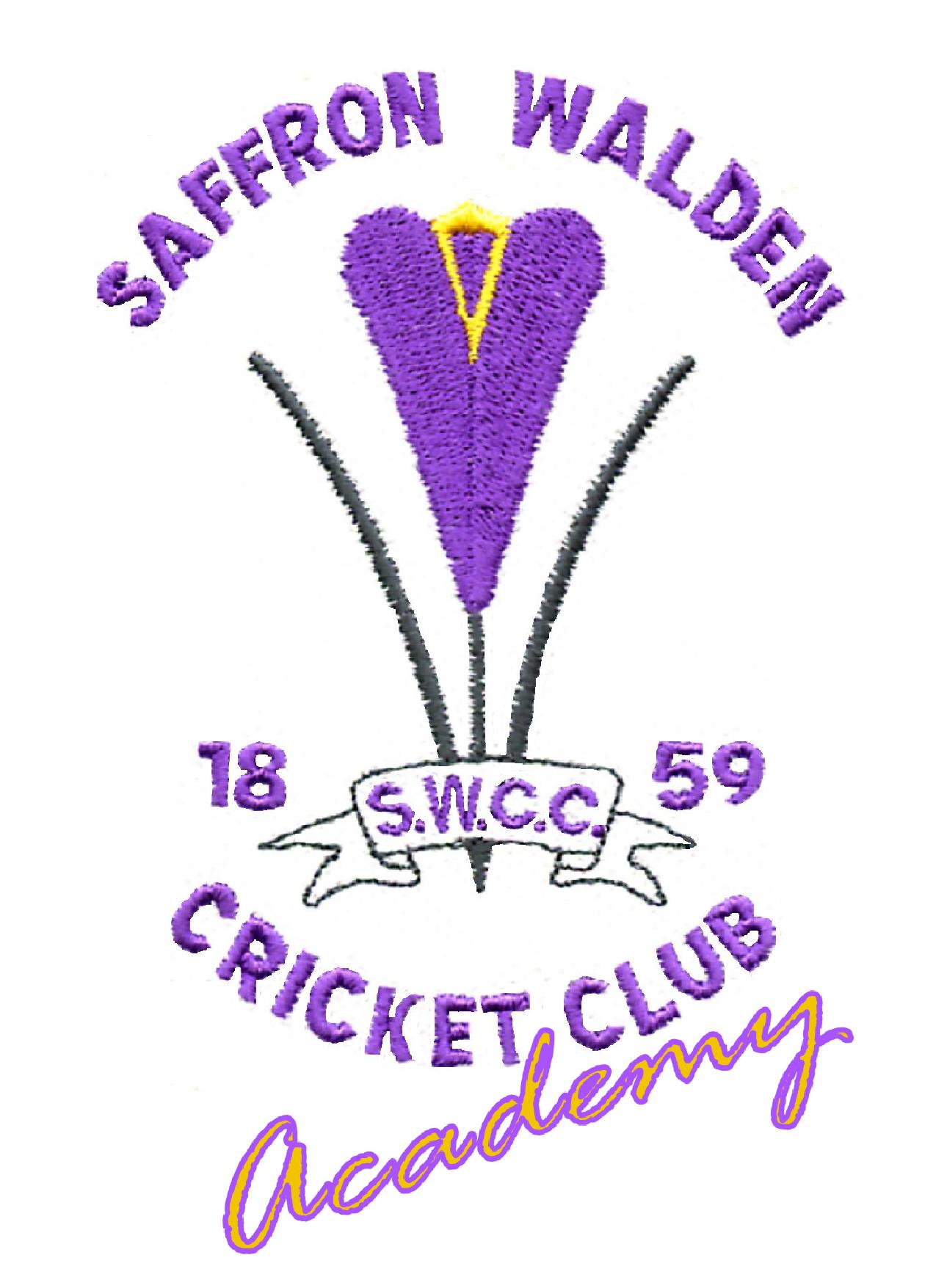 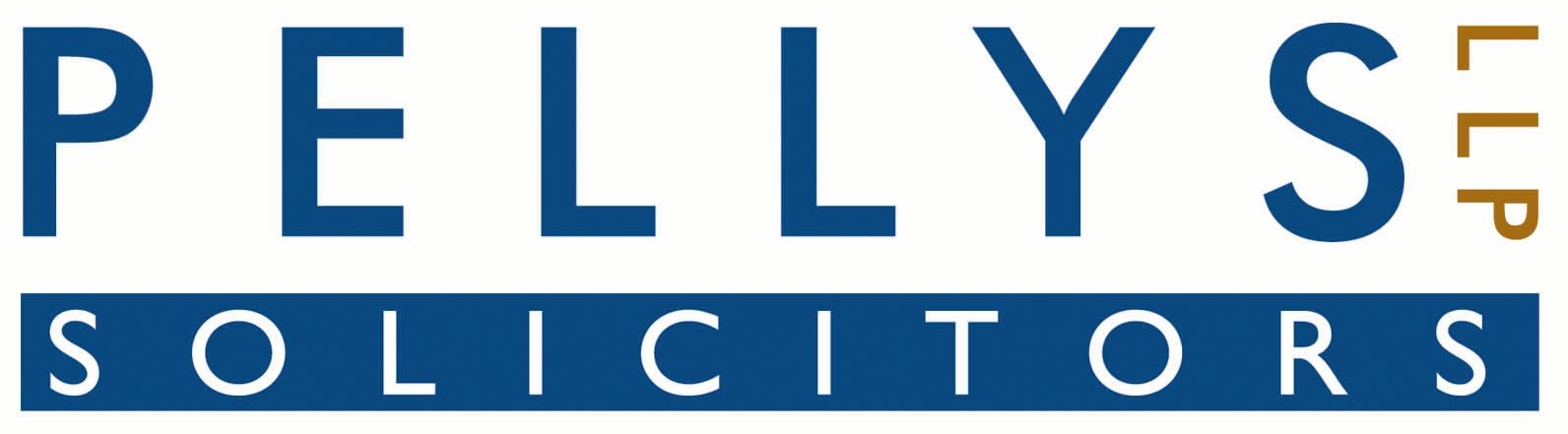 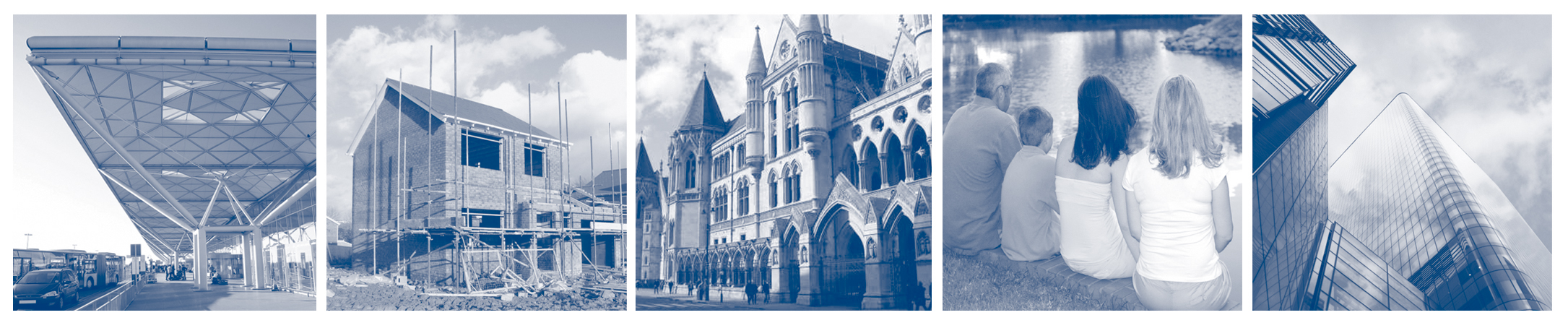 12 Market Walk, Saffron Walden,  CB10 1JZThe Old Monastery, Windhill, Bishop's Stortford, Herts CM23 2ND01799 514420     www.pellys.c     office@pellys.co.ukFirsts for  cricket 2009Even after five seasons of the Academy we are still pushing the boundaries…..First time we have fielded two girls teams , both in boys leaguesFirst victory by a girls team in the South Cambs Leagues – our u13 girls playing Thriplow and Whittlesford in u11 South Cambs League (albeit supported by Spencer Hill and Callum Brookes)First time we have fielded a boys team in a league one year above.  U12 in u13 league –and they finished the season unbeatenFirst player to top averages in CYCA – Josh Charge (u12) 92First time we have organised an u10 tournament on the CommonFirst volunteer to be recognised by the ECB/NatWest OSCA awards – David Barrs nominated for “Behind the Scenes” workFirst time we have fielded 17 teamsFirst players to score representative centuries – Spencer Hill and Ollie Barnes, WEDCB u11.First Academy Player to score a century for a senior side – Jamie King twice for 4s and 2s Coach to run holiday courses Kevin DuersFirst family to have 3 children playing at County level Emma, Abby and Katy BorgesonFirst 7 year old to play in an Academy side.  Harry Wendelken player to play for Cambs u25, Cambs seniors, CCC and MCC – Joe Barrs (others have played at this level but not since the formation of the Academy)Youngest player to play for a senior side – Spencer Hilland now for 2010Registration Day Saturday 26 March 201010-2pm2009 AwardsNotesPlayers may be nominated for representative cricket in Essex or Cambridgeshire if they are considered ready to perform at such a level.  However, playing at this level relies on commitment as well as talent.  If you feel you would like to be considered or if you feel you or your parents cannot make this commitment, please speak to your manager. Highest batting average min. 5 innings/Lowest bowling average min. 10 overs. Please note that a more accurate picture of performance can be gained the more overs bowled or the more innings batted.  A low minimum has been chosen to involve as many players as possible in the statistics. Overall batting and bowling awards are made by managers in consultation with coaches and others.  There are no definitive criteria.Club caps awarded to any established Academy player taking 5 wickets in one match (including 5 stumpings and/or catches by a wicket keeper), scoring a century, playing at County level or being a first choice selection for the senior SWCC teams or village teams with whom SWCC have a formal arrangement.  From 2009 Club caps will be awarded to girls for taking 3 wickets or catches and scoring 50 in a match as w3ell as for County or adult selection.Players’ Player may be awarded on the basis of Player of the Match nominations or a vote amongst other squad members.Academy records have been compiled since 2003.  There may well be superior performances before that – just let us know.The Alfred Adams Batting Award.  Alfred Adams scored 279 not out by batting all day against Bishop’s Stortford for SWCC on the Common on 11 July 1837.  At the time it was the highest recorded individual score in the country.  Fiona Harris was the first woman to play competitively for SWCC in 2002.  She still plays for SWCC when she can. John Smith first played for SWCC in 1946 and retired in 1963 at the age of 35.  He now lives in .  He is the tallest of the team in many of the clubhouse photos of the 1950s and 60s.Academician of the Year is awarded to the academy player who has made the strongest commitment to his or her own development and to the work of the Academy and Club.  It may be related to the “Clubman of the Year” award for each age group.Jack Petchey Awards are given for outstanding personal achievement.  Winners receive a certificate, a medallion and £300 to be spent on the club.We currently do not issue individual medals or trophies, preferring to issue certificates.  This maximises involvement and keeps costs low. However, sponsors for individual trophies shown on the previous page are always welcome.WEDCB = West Essex District Cricket Board  CYCA = Cambridgeshire Youth Cricket Association.Academy Awards 2005-2008Club CapsClub caps can be awarded to Academy members (under 16 years of age) only once for scoring 100 (50 for girls) or taking 5 wickets in one match (3 for girls), playing representative cricket at County level or becoming established in a senior SWCC side or for a village side as part of a formal arrangement with SWCC.Representative Players 2009Players playing at Full County cannot play at District level.  Table shows the age of players but South Cambs and West Essex have no District Squads at u10, u12,u14.  Cambridgeshire have no full County Squads at u16.  From season 2010 no player will represent more than one County or District.Vacancies Vacancies Vacancies Vacancies Vacancies Vacancies Vacancies Vacancies Vacancies VacanciesTo make the Academy concept work as many adults as possible need to be involved at a level at which they feel comfortable.  Such involvement does not necessarily require experience of cricket but it does require enjoyment of working in a team and with children.  No harm in asking – here goes.What about organising an internal Crocus League on a Sunday morning for under 10s or administering the skill certificate scheme?  Event management (bar-b-ques etc), play-cricket.com officer (entering score data each week during the season for your squad), taking the register at winter and summer squad sessions – there are so many things you can help us with ……Scorers needed for Saturdays - £15 for afternoon games, £25 for all day (1st XI) games.  Plus meals. Training will be given. Umpires also needed and training can be given.  Payment also available for preparation of teasVaguely Interested?  Want to know more? contact David Barrs, Academy Director barrsd@aesessex.co.ukThank you to our sponsors – Pelly’s Solicitors for their sponsorship of this annual review; Arrow Generics for their sponsorship of the certificates and to Hexagon Consulting for their support for the under 16 squad.  All three sponsors also contribute to the work of the club as a whole and we are extremely grateful for this ongoing commitment to our work.and it doesn’t stop in the winter……Nominations for representative cricket (District: West Essex and South Cambs.  County: Essex and Cambridgeshire) will be made by end of September.  If you want to know more speak to your age group lead coach or team manager.Hills Road Sports Centre (Cambridge) winter cricket courses – bookings begin for these six week courses throughout the Winter. They fill up quickly but are excellent value for money.  Ring 01223 500009 now.Level 1 or Level 2 Coaching courses– interested? contact David BarrsWinter nets, including one2one coaching, commence Friday 8 January at the County High School with each age group having a one hour session every other week.You will receive a newsletter in November with detailsWe are also happy to be associated with Saffron Sports.  They have a list of members (names only) and offer a 10% discount to all SWCCC membersAnd then it starts again….Saturday 26 March 2010 – CLUB REGISTRATION DAY  -10.00am – 2.00pmKeep up-to-date with what is happening on the club website ………www.saffronwaldencricket.co.ukAlfred Adams Trophy Batting AwardAlex MorleyNominated:  Billy Phillips-Diggons, Alex Morley, Spencer Hill, Josh Beaumont, Ollie Barnes, Josh Charge, Luke Ormsby, Andrew Jordan, Ed Low, Dan Proctor, Katy Borgeson, Emma Borgeson, Ellie Barrs, Brittany Smith, Will Clark, Ally Hancock, Danny Murphy-Moore, Will Aitken, Finn Karsten, Fraser HillNominated:  Billy Phillips-Diggons, Alex Morley, Spencer Hill, Josh Beaumont, Ollie Barnes, Josh Charge, Luke Ormsby, Andrew Jordan, Ed Low, Dan Proctor, Katy Borgeson, Emma Borgeson, Ellie Barrs, Brittany Smith, Will Clark, Ally Hancock, Danny Murphy-Moore, Will Aitken, Finn Karsten, Fraser HillJohn Smith TrophyBowling AwardTim Wade Nominated:  Ollie Gramlick, Luke Barkes, Jonny Hancock, George Knowles, Ivan Karsten, Ally Hancock , Max Wightman, Milli Kitcat, Emma Borgeson, Alexander Thomas, Tim WadeNominated:  Ollie Gramlick, Luke Barkes, Jonny Hancock, George Knowles, Ivan Karsten, Ally Hancock , Max Wightman, Milli Kitcat, Emma Borgeson, Alexander Thomas, Tim WadeRon MuggeridgeAcademician of the Year Jonny HancockNominated:  Ryan Duers, Dan Thomas, Jonny Hancock, Ben NashNominated:  Ryan Duers, Dan Thomas, Jonny Hancock, Ben NashFiona Harris AwardFemale cricketer of the yearAbby BorgesonNominated:  Ellie Barrs, Katy Borgeson, Abby Borgeson, Emma Borgeson, Rebekah ParnhamNominated:  Ellie Barrs, Katy Borgeson, Abby Borgeson, Emma Borgeson, Rebekah ParnhamTeam of the year under 12  winners of, and unbeaten in, under 13 leagueNominated:  u15, u17 Transition (Development Squad)Nominated:  u15, u17 Transition (Development Squad)Special Award Mathew ThearNominated:  Rob Diggons, Glyn Thomas/Paul GaddNominated:  Rob Diggons, Glyn Thomas/Paul GaddJack Petchey Award WinnersJack Petchey Award WinnersReece Thear, Bertie Hughes, Jonny Hancock, Dan Thomas, Georgia Ridge, Ben Nash, Josh Charge, Josh Beaumont, Luke Barkes, Jonathan Brace, Brittany Smith, Jay GhelaniReece Thear, Bertie Hughes, Jonny Hancock, Dan Thomas, Georgia Ridge, Ben Nash, Josh Charge, Josh Beaumont, Luke Barkes, Jonathan Brace, Brittany Smith, Jay GhelaniYearAcademicianBattingBowling         GirlsSpecial2005Anthony BrownJamie KingKieran Hulln/a2006Joe BarrsAlex MarjoribanksDarren WhiteFaith 2007Joe BarrsPeter HerdSteve LarsenSam Nash2008Jonny HancockLuke MatthewsOllie Gramlickn/a2009Jonny HancockAlex MorleyTim WadeAbby BorgesonMatthew Thear2005Honorary: Sam Thake, Tom Westley.  Anthony Brown, Matt Stewart. Josh Coote, Kieran Hull, Jamie King, Joe Barrs, Andy Hall, Steve Larsen, Will Brown, Fraser Hill                                                        (12)2006Alex Marjoribanks, Liam Flynn, Nick Oakley, Dan Mitchell, Tom Fanger, Andy Laws, Kathy Laws. Jamie White                                 (8)2007Josh Charge, Jay Ghelani, Jonathan Brace, Peter Herd, Ben Appleby, Emma Borgeson, Abigail Borgeson, Marc Pearson, Luke Diana, Laurence Damary-Homan, Chester Hawkins, Harry Picton-Turberville, Phoebe Nash                                                                                       (13)2008Luke Matthews, Bradley Plumb, Kieran Greig, Jonny Hancock, Josh Beaumont, Ollie Gramlick, Jai Goodwin, Billy Phillips-Diggons, Brittany Smith, Luke Barkes, Harvey Woodbridge, Jonathan Gadd, Joe Robinson, Ben Howerd, Andrew Jordan                                            (15)2009Spencer Hill, Ollie Barnes, Ed Low, Dan Proctor, Katy Borgeson, Gaby Clements, Katherine Hawkins, Ryan Webster                              (8)DistrictDistrictAge GroupCambridgeshireU10Ned PotterJay GhelaniU11Jay GhelaniJonny Brace Katherine Hawkins Oliver  BarnesTom MiddleSpencer HillMax WightmanNed PotterTom MiddleU12Josh ChargeJonny BraceWill AitkenLuke BarkesWill James PattersonU13Katy BorgesonGaby ClementsBrittany SmithMatt WilliamsU14Ben ApplebyAndrew JordanU15Abby BorgesonEmma BorgesonPhoebe NashBilly DiggonsAlex MorleyOllie GramlickSam MitchellTim WadeBen HowardU17Andy Lawsn/an/au25Joe BarrsAndy LawsSteve LarsenSimon Parmentern/an/aSeniorGiles EcclestoneTim SmithJoe BarrsAndy LawsTom WestleyAdam WheaterNeil Gladwinn/an/aOver 50Malcolm WrightMCCGiles Ecclestone, Jamie Sparrow, Ryan Sparrow, Tom George, Neil Gladwin, Joe BarrsGiles Ecclestone, Jamie Sparrow, Ryan Sparrow, Tom George, Neil Gladwin, Joe BarrsGiles Ecclestone, Jamie Sparrow, Ryan Sparrow, Tom George, Neil Gladwin, Joe BarrsGiles Ecclestone, Jamie Sparrow, Ryan Sparrow, Tom George, Neil Gladwin, Joe BarrsClub Cricket ConferenceJamie Sparrow, Joe Holland, Joe BarrsJamie Sparrow, Joe Holland, Joe BarrsJamie Sparrow, Joe Holland, Joe BarrsJamie Sparrow, Joe Holland, Joe BarrsSquadunder 17ManagerDavid BarrsCoachwith seniorsCaptainJoe BarrsVice CaptainBen WyattReview of season  For the first time records have been kept having won competition in our first year of entry 2007.  At time of printing the competition is not yet completed. Senior players Joe Barrs, Jason Murphy, Ben Wright, Kevin Duers, Chris Hancock, Chris Wisbey, Sam Shepherd and Steve Larsen played in the squad alongside a number of our emerging players.  At the time of going to print the team were unbeaten having secured strong wins over Granta (5 wickets), Babraham, (10 wickets), Longstanton (97 runs), Hardwicke and Caldecote (9 wickets) and Cambridge St Giles (10 wickets).  The club treat this competition seriously but emphasise the spirit of cricket.  Review of season  For the first time records have been kept having won competition in our first year of entry 2007.  At time of printing the competition is not yet completed. Senior players Joe Barrs, Jason Murphy, Ben Wright, Kevin Duers, Chris Hancock, Chris Wisbey, Sam Shepherd and Steve Larsen played in the squad alongside a number of our emerging players.  At the time of going to print the team were unbeaten having secured strong wins over Granta (5 wickets), Babraham, (10 wickets), Longstanton (97 runs), Hardwicke and Caldecote (9 wickets) and Cambridge St Giles (10 wickets).  The club treat this competition seriously but emphasise the spirit of cricket.  Review of season  For the first time records have been kept having won competition in our first year of entry 2007.  At time of printing the competition is not yet completed. Senior players Joe Barrs, Jason Murphy, Ben Wright, Kevin Duers, Chris Hancock, Chris Wisbey, Sam Shepherd and Steve Larsen played in the squad alongside a number of our emerging players.  At the time of going to print the team were unbeaten having secured strong wins over Granta (5 wickets), Babraham, (10 wickets), Longstanton (97 runs), Hardwicke and Caldecote (9 wickets) and Cambridge St Giles (10 wickets).  The club treat this competition seriously but emphasise the spirit of cricket.  Review of season  For the first time records have been kept having won competition in our first year of entry 2007.  At time of printing the competition is not yet completed. Senior players Joe Barrs, Jason Murphy, Ben Wright, Kevin Duers, Chris Hancock, Chris Wisbey, Sam Shepherd and Steve Larsen played in the squad alongside a number of our emerging players.  At the time of going to print the team were unbeaten having secured strong wins over Granta (5 wickets), Babraham, (10 wickets), Longstanton (97 runs), Hardwicke and Caldecote (9 wickets) and Cambridge St Giles (10 wickets).  The club treat this competition seriously but emphasise the spirit of cricket.  StatisticStatisticStatisticPlayer (s)Player (s)Player (s)OthersOthersOthersAge-group Recordfirst kept from 2009Age-group Recordfirst kept from 2009Age-group Recordfirst kept from 2009BattingBattingBattingHighest scoreHighest scoreHighest score79 retired Robert Gill79 retired Robert Gill79 retired Robert Gill70 Alex Morley70 Alex Morley70 Alex Morley79 ret. Robert Gill 2009 79 ret. Robert Gill 2009 79 ret. Robert Gill 2009 Most runsMost runsMost runs158 Alex Morley158 Alex Morley158 Alex Morley116 Fraser Hill116 Fraser Hill116 Fraser Hill158 Alex Morley 2009158 Alex Morley 2009158 Alex Morley 2009Most inningsMost inningsMost innings4  Alex Morley4  Alex Morley4  Alex MorleyAlex Morley 4Alex Morley 4Alex Morley 4Highest averageHighest averageHighest averageAlex Morley 79 Alex Morley 79 Alex Morley 79 Rob Gill 45.6Rob Gill 45.6Rob Gill 45.6Alex Morley 79Alex Morley 79Alex Morley 79Batting AwardBatting AwardBatting AwardAlex MorleyAlex MorleyAlex MorleyRob GillRob GillRob GillRob GillRob GillRob GillBowlingBowlingBowlingMost wicketsMost wicketsMost wickets5 Seb Tharby, Steve Larsen5 Seb Tharby, Steve Larsen5 Seb Tharby, Steve LarsenHancockHancockHancocktbc at end of seasontbc at end of seasontbc at end of seasonMost oversMost oversMost overs23 Seb Tharby23 Seb Tharby23 Seb Tharby18 Seb Tharby 2009 tbc18 Seb Tharby 2009 tbc18 Seb Tharby 2009 tbcLowest averageLowest averageLowest average13.5 Seb Tharby13.5 Seb Tharby13.5 Seb Tharby13.5 Seb Tharby 2009 tbc13.5 Seb Tharby 2009 tbc13.5 Seb Tharby 2009 tbcBest figuresBest figuresBest figures3-6 Joe Barrs3-6 Joe Barrs3-6 Joe Barrs3-40 Steve Larsen3-16 Ben Wyatt3-40 Steve Larsen3-16 Ben Wyatt3-40 Steve Larsen3-16 Ben Wyatt3-6 Joe Barrs 20093-6 Joe Barrs 20093-6 Joe Barrs 2009Bowling AwardBowling AwardBowling AwardSeb TharbySeb TharbySeb TharbyOthersOthersOthersMagic momentMagic momentMagic momentRob Gill, Fraser Hill opening partnership v Babraham , both were retiredRob Gill, Fraser Hill opening partnership v Babraham , both were retiredRob Gill, Fraser Hill opening partnership v Babraham , both were retiredRob Gill, Fraser Hill opening partnership v Babraham , both were retiredRob Gill, Fraser Hill opening partnership v Babraham , both were retiredRob Gill, Fraser Hill opening partnership v Babraham , both were retiredRob Gill, Fraser Hill opening partnership v Babraham , both were retiredRob Gill, Fraser Hill opening partnership v Babraham , both were retiredRob Gill, Fraser Hill opening partnership v Babraham , both were retiredMost AppearancesMost AppearancesMost Appearances5 Seb Tharby 5 Seb Tharby 5 Seb Tharby 5 Seb Tharby 5 Seb Tharby 20095 Seb Tharby 20095 Seb Tharby 2009Most CatchesMost CatchesMost Catches3 Ryan Webster (w/k)3 Ryan Webster (w/k)3 Ryan Webster (w/k)3 Ryan Webster (w/k)Primary Club new membersPrimary Club new membersPrimary Club new membersnonenonenonenonenonenonenonenonenonePlayers’ PlayerPlayers’ PlayerPlayers’ PlayerClubman of the YearClubman of the YearClubman of the YearRyan Duers for regular 12th man duties and scoringRyan Duers for regular 12th man duties and scoringRyan Duers for regular 12th man duties and scoringRyan Duers for regular 12th man duties and scoringRyan Duers for regular 12th man duties and scoringRyan Duers for regular 12th man duties and scoringRyan Duers for regular 12th man duties and scoringRyan Duers for regular 12th man duties and scoringRyan Duers for regular 12th man duties and scoringMost Promising NewcomerMost Promising NewcomerMost Promising NewcomerAlex MorleyAlex MorleyAlex MorleyAlex MorleyMost Improved PlayerMost Improved PlayerMost Improved PlayerJosh BeaumontJosh BeaumontJosh BeaumontJosh BeaumontClub CapsClub CapsClub Capsn/an/an/an/an/an/an/an/an/aRepresentative cricketRepresentative cricketRepresentative cricketn/an/an/an/an/an/an/an/an/aPlayed5WonWon5LostLostLost00Not playedSquadunder 16ManagerRob Ward, Liz WardCoachBen Wright,  Nigel TeggCaptainJonny HancockVice CaptainJames Ward, Matt BullReview of season  An unfortunate and unlucky season where cancellations were poorly timed with the first and last two matches seeing us under-fielded.Review of season  An unfortunate and unlucky season where cancellations were poorly timed with the first and last two matches seeing us under-fielded.Review of season  An unfortunate and unlucky season where cancellations were poorly timed with the first and last two matches seeing us under-fielded.Review of season  An unfortunate and unlucky season where cancellations were poorly timed with the first and last two matches seeing us under-fielded.StatisticStatisticStatisticPlayer (s)Player (s)Player (s)OthersOthersOthersAge-group RecordAge-group RecordAge-group RecordBattingBattingBattingHighest scoreHighest scoreHighest scoreJamie Glydon 64Jamie Glydon 64Jamie Glydon 64Ryan Webster 56 & 40Ryan Webster 56 & 40Ryan Webster 56 & 40Alex Marjoribanks 126no 2006Alex Marjoribanks 126no 2006Alex Marjoribanks 126no 2006Most runsMost runsMost runsRyan Webster 123Ryan Webster 123Ryan Webster 123Jamie Glydon 107Jamie Glydon 107Jamie Glydon 107275 Jamie King 2006275 Jamie King 2006275 Jamie King 2006Most inningsMost inningsMost inningsJamie Glydon, Jonny Hancock, Joe Heath, Fraser Hill, Ryan Webster 5Jamie Glydon, Jonny Hancock, Joe Heath, Fraser Hill, Ryan Webster 5Jamie Glydon, Jonny Hancock, Joe Heath, Fraser Hill, Ryan Webster 55 Jamie King, Sam Shepherd, Simon Fowell 2009 Jamie Glydon, Jonny Hancock, Joe Heath, Fraser Hill, Ryan Webster5 Jamie King, Sam Shepherd, Simon Fowell 2009 Jamie Glydon, Jonny Hancock, Joe Heath, Fraser Hill, Ryan Webster5 Jamie King, Sam Shepherd, Simon Fowell 2009 Jamie Glydon, Jonny Hancock, Joe Heath, Fraser Hill, Ryan WebsterHighest averageHighest averageHighest averageJosh Beaumont 49.5Josh Beaumont 49.5Josh Beaumont 49.5Ryan Webster 24.6Ryan Webster 24.6Ryan Webster 24.6101.25 Jamie King 2005101.25 Jamie King 2005101.25 Jamie King 2005Batting AwardBatting AwardBatting AwardJosh BeaumontJosh BeaumontJosh BeaumontRyan WebsterRyan WebsterRyan WebsterRyan WebsterRyan WebsterRyan WebsterBowlingBowlingBowlingMost wicketsMost wicketsMost wicketsJonny Hancock 9Jonny Hancock 9Jonny Hancock 9George Hansen 6 Bradley Plumb 6George Hansen 6 Bradley Plumb 6George Hansen 6 Bradley Plumb 69 Jonny Hancock 2009 – new record9 Jonny Hancock 2009 – new record9 Jonny Hancock 2009 – new recordMost oversMost oversMost oversJonny Hancock 30Jonny Hancock 30Jonny Hancock 30Fraser Hill 25Fraser Hill 25Fraser Hill 2536 Tom Mockford36 Tom Mockford36 Tom MockfordLowest averageLowest averageLowest averageJonny Hancock 12.89Jonny Hancock 12.89Jonny Hancock 12.89Jamie Glydon 13.2Jamie Glydon 13.2Jamie Glydon 13.2Steve Larsen 12.25 2007Steve Larsen 12.25 2007Steve Larsen 12.25 2007Best figuresBest figuresBest figuresGeorge Hansen 3 0 16 4Jonny Hancock 6 1  7 4George Hansen 3 0 16 4Jonny Hancock 6 1  7 4George Hansen 3 0 16 4Jonny Hancock 6 1  7 4Jamie Glydon 4 0 11 4 Jamie Glydon 4 0 11 4 Jamie Glydon 4 0 11 4 Sam Thake 5-  2003? 5-36 Liam Flynn 2006Sam Thake 5-  2003? 5-36 Liam Flynn 2006Sam Thake 5-  2003? 5-36 Liam Flynn 2006Bowling AwardBowling AwardBowling AwardJonny HancockJonny HancockJonny HancockGeorge Hansen, Jamie Glydon, Bradley PlumbGeorge Hansen, Jamie Glydon, Bradley PlumbGeorge Hansen, Jamie Glydon, Bradley PlumbGeorge Hansen, Jamie Glydon, Bradley PlumbGeorge Hansen, Jamie Glydon, Bradley PlumbGeorge Hansen, Jamie Glydon, Bradley PlumbOthersOthersOthersMagic momentMagic momentMagic momentGeorge Hansen scoring 21 off 14 against Fives & Heronians @ No. 11!George Hansen scoring 21 off 14 against Fives & Heronians @ No. 11!George Hansen scoring 21 off 14 against Fives & Heronians @ No. 11!George Hansen scoring 21 off 14 against Fives & Heronians @ No. 11!George Hansen scoring 21 off 14 against Fives & Heronians @ No. 11!George Hansen scoring 21 off 14 against Fives & Heronians @ No. 11!George Hansen scoring 21 off 14 against Fives & Heronians @ No. 11!George Hansen scoring 21 off 14 against Fives & Heronians @ No. 11!George Hansen scoring 21 off 14 against Fives & Heronians @ No. 11!Most AppearancesMost AppearancesMost AppearancesHancock, Hansen, Ward, WebsterHancock, Hansen, Ward, WebsterHancock, Hansen, Ward, WebsterHancock, Hansen, Ward, WebsterJoe Barrs/Darren White 7 2007Joe Barrs/Darren White 7 2007Joe Barrs/Darren White 7 2007Most CatchesMost CatchesMost CatchesJames Ward & Ryan Webster 3 (each fielded 5)James Ward & Ryan Webster 3 (each fielded 5)James Ward & Ryan Webster 3 (each fielded 5)James Ward & Ryan Webster 3 (each fielded 5)James Ward & Ryan Webster 3 (each fielded 5)James Ward & Ryan Webster 3 (each fielded 5)5 Simon Fowell 20065 Simon Fowell 20065 Simon Fowell 2006Primary Club new membersPrimary Club new membersPrimary Club new membersNoneNoneNoneNoneNoneNoneNoneNoneNonePlayers’ PlayerPlayers’ PlayerPlayers’ PlayerJosh Beaumont and Ryan Webster Josh Beaumont and Ryan Webster Josh Beaumont and Ryan Webster Josh Beaumont and Ryan Webster Josh Beaumont and Ryan Webster Josh Beaumont and Ryan Webster Josh Beaumont and Ryan Webster Josh Beaumont and Ryan Webster Josh Beaumont and Ryan Webster Clubman of the YearClubman of the YearClubman of the YearRyan WebsterRyan WebsterRyan WebsterRyan WebsterJonny HancockJonny HancockJonny HancockJonny HancockJonny HancockMost Promising NewcomerMost Promising NewcomerMost Promising NewcomerNo NewcomerNo NewcomerNo NewcomerNo NewcomerNo NewcomerNo NewcomerNo NewcomerNo NewcomerNo NewcomerMost Improved PlayerMost Improved PlayerMost Improved PlayerJosh BeaumontJosh BeaumontJosh BeaumontJosh BeaumontRyan WebsterRyan WebsterRyan WebsterRyan WebsterRyan WebsterClub CapsClub CapsClub CapsRyan Webster 5 wickets for 4th XIRyan Webster 5 wickets for 4th XIRyan Webster 5 wickets for 4th XIRyan Webster 5 wickets for 4th XIRyan Webster 5 wickets for 4th XIRyan Webster 5 wickets for 4th XIRyan Webster 5 wickets for 4th XIRyan Webster 5 wickets for 4th XIRyan Webster 5 wickets for 4th XIRepresentative cricketRepresentative cricketRepresentative cricketNoneNoneNoneNoneNoneNoneNoneNoneNonePlayed6WonWon3LostLostLost33Not played2Squadunder 15ManagerRob DiggonsCoachJohn ReadCaptainAlex Morley, Billy Diggons, Ollie GramlickVice CaptainSam MitchellReview of season  Won West Essex (North) league unbeaten but lost in WEDCB play off and in WEDCB Cup both to Aythorpe RodingReview of season  Won West Essex (North) league unbeaten but lost in WEDCB play off and in WEDCB Cup both to Aythorpe RodingReview of season  Won West Essex (North) league unbeaten but lost in WEDCB play off and in WEDCB Cup both to Aythorpe RodingReview of season  Won West Essex (North) league unbeaten but lost in WEDCB play off and in WEDCB Cup both to Aythorpe RodingStatisticPlayer (s)OthersAge-group RecordBattingHighest score87 Alex Morley82 Billy Diggons, 50 Tim Wade, 38 Sam MitchellJamie King 138 no 2005Most runs440 Alex Morley420 Billy Diggons, 174 Sam Mitchell, 168 Tim WadeAlex Morley 440 2009 – new recordMost innings16 Alex Morley and Sam Mitchell15 Billy Diggons, 12 Tim Wade16 Alex Morley and Sam Mitchell 2009 – new recordHighest average33.85 Alex Morley33.6 Tim Wade, 30 Billy DiggonsLuke Mathews 132 2008 Batting AwardAlex MorleyBowlingBowlingBowlingMost wicketsMost wicketsMost wickets13 Alex Morley13 Alex Morley13 Alex Morley9 Tim Wade, 8 Billy Diggons/Ryan Dewey/ Jamie White9 Tim Wade, 8 Billy Diggons/Ryan Dewey/ Jamie White9 Tim Wade, 8 Billy Diggons/Ryan Dewey/ Jamie White9 Tim Wade, 8 Billy Diggons/Ryan Dewey/ Jamie WhiteDarren White 25 2006Darren White 25 2006Most oversMost oversMost overs51 Ollie Gramlick51 Ollie Gramlick51 Ollie Gramlick42.1 Alex Morley, 39 Ryan Dewey42.1 Alex Morley, 39 Ryan Dewey42.1 Alex Morley, 39 Ryan Dewey42.1 Alex Morley, 39 Ryan DeweyDarren White 63.4 2006Darren White 63.4 2006Lowest averageLowest averageLowest average12 Jamie White12 Jamie White12 Jamie White14.75 Billy Diggons, 17.31 Alex Morley14.75 Billy Diggons, 17.31 Alex Morley14.75 Billy Diggons, 17.31 Alex Morley14.75 Billy Diggons, 17.31 Alex MorleyJonny Hancock 3.26 2008 Jonny Hancock 3.26 2008 Best figuresBest figuresBest figures3-6 Billy Diggons3-6 Billy Diggons3-6 Billy Diggons3-7 Ross Ferguson3-7 Ross Ferguson3-7 Ross Ferguson3-7 Ross FergusonBradley Plumb (4 3 6 5) 2008 Bradley Plumb (4 3 6 5) 2008 Bowling AwardBowling AwardBowling AwardTim WadeTim WadeTim WadeOthersOthersOthersMagic momentMagic momentMagic momentTom Boxall’s reaction catch  in then slips v Takeley, Billy’s run out after Ross and Tom collided trying to catch the ballTom Boxall’s reaction catch  in then slips v Takeley, Billy’s run out after Ross and Tom collided trying to catch the ballTom Boxall’s reaction catch  in then slips v Takeley, Billy’s run out after Ross and Tom collided trying to catch the ballTom Boxall’s reaction catch  in then slips v Takeley, Billy’s run out after Ross and Tom collided trying to catch the ballTom Boxall’s reaction catch  in then slips v Takeley, Billy’s run out after Ross and Tom collided trying to catch the ballTom Boxall’s reaction catch  in then slips v Takeley, Billy’s run out after Ross and Tom collided trying to catch the ballTom Boxall’s reaction catch  in then slips v Takeley, Billy’s run out after Ross and Tom collided trying to catch the ballTom Boxall’s reaction catch  in then slips v Takeley, Billy’s run out after Ross and Tom collided trying to catch the ballTom Boxall’s reaction catch  in then slips v Takeley, Billy’s run out after Ross and Tom collided trying to catch the ballMost AppearancesMost AppearancesMost AppearancesAlex Morley and Sam MitchellAlex Morley and Sam MitchellAlex Morley and Sam MitchellAlex Morley and Sam MitchellAlex Morley and Sam MitchellAlex Morley and Sam MitchellAlex Morley and Sam MitchellTom Ward 19 2005Tom Ward 19 2005Most CatchesMost CatchesMost Catches8 Sam Mitchell8 Sam Mitchell8 Sam Mitchell6 Tim Wade6 Tim Wade6 Tim Wade6 Tim WadeSam Mitchell 8 2009 – new record Sam Mitchell 8 2009 – new record Primary Club – new membersPrimary Club – new membersPrimary Club – new membersPlayers’ PlayerPlayers’ PlayerPlayers’ PlayerAlex MorleyAlex MorleyAlex MorleyAlex MorleyAlex MorleyAlex MorleyAlex MorleyClubman of the YearClubman of the YearClubman of the YearMost Promising NewcomerMost Promising NewcomerMost Promising NewcomerAlex MorleyAlex MorleyAlex MorleyAlex MorleyAlex MorleyAlex MorleyAlex MorleyMost Improved PlayerMost Improved PlayerMost Improved PlayerJoe WhiteJoe WhiteJoe WhiteJoe WhiteStephen Wiseman, Ross Ferguson, Tom BoxallStephen Wiseman, Ross Ferguson, Tom BoxallStephen Wiseman, Ross Ferguson, Tom BoxallStephen Wiseman, Ross Ferguson, Tom BoxallStephen Wiseman, Ross Ferguson, Tom BoxallClub CapsClub CapsClub CapsOllie Gramlick took 5 wickets in a match for the 3rd XIOllie Gramlick took 5 wickets in a match for the 3rd XIOllie Gramlick took 5 wickets in a match for the 3rd XIOllie Gramlick took 5 wickets in a match for the 3rd XIOllie Gramlick took 5 wickets in a match for the 3rd XIOllie Gramlick took 5 wickets in a match for the 3rd XIOllie Gramlick took 5 wickets in a match for the 3rd XIOllie Gramlick took 5 wickets in a match for the 3rd XIOllie Gramlick took 5 wickets in a match for the 3rd XIRepresentative cricketRepresentative cricketRepresentative cricketWEDCB:  Sam Mitchell, Ollie Gramlick, Tim Wade  South Cambs:  Billy Diggons, Alex MorleyWEDCB:  Sam Mitchell, Ollie Gramlick, Tim Wade  South Cambs:  Billy Diggons, Alex MorleyWEDCB:  Sam Mitchell, Ollie Gramlick, Tim Wade  South Cambs:  Billy Diggons, Alex MorleyWEDCB:  Sam Mitchell, Ollie Gramlick, Tim Wade  South Cambs:  Billy Diggons, Alex MorleyWEDCB:  Sam Mitchell, Ollie Gramlick, Tim Wade  South Cambs:  Billy Diggons, Alex MorleyWEDCB:  Sam Mitchell, Ollie Gramlick, Tim Wade  South Cambs:  Billy Diggons, Alex MorleyWEDCB:  Sam Mitchell, Ollie Gramlick, Tim Wade  South Cambs:  Billy Diggons, Alex MorleyWEDCB:  Sam Mitchell, Ollie Gramlick, Tim Wade  South Cambs:  Billy Diggons, Alex MorleyWEDCB:  Sam Mitchell, Ollie Gramlick, Tim Wade  South Cambs:  Billy Diggons, Alex MorleyPlayed18WonWon9LostLostLost9Not playedNot played0Squadunder 14ManagerNigel ApplebyJulie WhiteCoachTony SmithCaptainJamie WhiteAndrew JordanVice CaptainBen ApplebyReview of season Excellent start but two narrow defeats and a last over tie cost us the title. Overall a good season.Review of season Excellent start but two narrow defeats and a last over tie cost us the title. Overall a good season.Review of season Excellent start but two narrow defeats and a last over tie cost us the title. Overall a good season.Review of season Excellent start but two narrow defeats and a last over tie cost us the title. Overall a good season.StatisticStatisticStatisticPlayer (s)Player (s)Player (s)OthersOthersOthersOthersAge Group RecordAge Group RecordBattingBattingBattingHighest scoreHighest scoreHighest scoreAndrew Jordan 38Andrew Jordan 38Andrew Jordan 38Jamie White 37 & 35Jamie White 37 & 35Jamie White 37 & 35Jamie White 37 & 35109 Dan Mitchell 2006109 Dan Mitchell 2006Most runsMost runsMost runsAndrew Jordan 110Andrew Jordan 110Andrew Jordan 110Jamie White 76Jamie White 76Jamie White 76Jamie White 76Peter Herd 369 2008 – Peter Herd 369 2008 – Most inningsMost inningsMost inningsAndrew Jordan 6Jamie White 6Andrew Jordan 6Jamie White 6Andrew Jordan 6Jamie White 6Sam Mitchell 12 2008 Sam Mitchell 12 2008 Highest averageHighest averageHighest averageAndrew Jordan 18.33Andrew Jordan 18.33Andrew Jordan 18.33Jamie White 12.67Jamie White 12.67Jamie White 12.67Jamie White 12.67Peter Herd 46.1 2008 – Peter Herd 46.1 2008 – Batting AwardBatting AwardBatting AwardAndrew JordanAndrew JordanAndrew JordanJamie WhiteJamie WhiteJamie WhiteJamie WhiteJamie WhiteJamie WhiteBowlingBowlingBowlingMost wicketsMost wicketsMost wicketsAndrew Boreham 8Andrew Boreham 8Andrew Boreham 8Ben Appleby 7Andrew Jordan 7Ben Appleby 7Andrew Jordan 7Ben Appleby 7Andrew Jordan 7Ben Appleby 7Andrew Jordan 7Ollie Gramlick 18 2008 Ollie Gramlick 18 2008 Most oversMost oversMost oversAndrew Jordan 23.4Andrew Jordan 23.4Andrew Jordan 23.4Ben Appleby 21Ben Appleby 21Ben Appleby 21Ben Appleby 21Ollie Gramlick 40 2008 Ollie Gramlick 40 2008 Lowest averageLowest averageLowest averageGeorge Knowles 9.5George Knowles 9.5George Knowles 9.5Will Mann 9.8Will Mann 9.8Will Mann 9.8Will Mann 9.8Jack Hawkins 3.27 2008 Jack Hawkins 3.27 2008 Best figuresBest figuresBest figuresGeorge Knowles 3-6George Knowles 3-6George Knowles 3-6Andrew Jordan 3-11Ben Appleby 3-12Andrew Jordan 3-11Ben Appleby 3-12Andrew Jordan 3-11Ben Appleby 3-12Andrew Jordan 3-11Ben Appleby 3-124-0-16-5 Andy Hall 2005Jack Hawkins 0.5-0-0-3 20084-0-16-5 Andy Hall 2005Jack Hawkins 0.5-0-0-3 2008Bowling AwardBowling AwardBowling AwardGeorge KnowlesGeorge KnowlesGeorge KnowlesAndrew BorehamAndrew BorehamAndrew BorehamAndrew BorehamAndrew BorehamAndrew BorehamOthersOthersOthersMagic momentsMagic momentsMagic momentsLuke Ormsby’s 2 brilliant catches v HardwickLuke Ormsby’s 2 brilliant catches v HardwickLuke Ormsby’s 2 brilliant catches v HardwickLuke Ormsby’s 2 brilliant catches v HardwickLuke Ormsby’s 2 brilliant catches v HardwickLuke Ormsby’s 2 brilliant catches v HardwickLuke Ormsby’s 2 brilliant catches v HardwickLuke Ormsby’s 2 brilliant catches v HardwickLuke Ormsby’s 2 brilliant catches v HardwickMost AppearancesMost AppearancesMost AppearancesJamie White Andrew Jordan Ben Appleby 6Jamie White Andrew Jordan Ben Appleby 6Jamie White Andrew Jordan Ben Appleby 6Jamie White Andrew Jordan Ben Appleby 6Jamie White Andrew Jordan Ben Appleby 6Jamie White Andrew Jordan Ben Appleby 6Jamie White Andrew Jordan Ben Appleby 6Darren White 18 2004Darren White 18 2004Most CatchesMost CatchesMost Catches9 Tom Ward 20059 Tom Ward 2005Primary Club – new membersPrimary Club – new membersPrimary Club – new membersHamish PenmanHamish PenmanHamish PenmanHamish PenmanHamish PenmanHamish PenmanHamish PenmanHamish PenmanHamish PenmanPlayers’ PlayerPlayers’ PlayerPlayers’ PlayertbatbatbaClubman of the YearClubman of the YearClubman of the YearDaniel ThomasDaniel ThomasDaniel ThomasDaniel ThomasDaniel ThomasMost Promising NewcomerMost Promising NewcomerMost Promising NewcomerRyan DuersRyan DuersRyan DuersMost Improved PlayerMost Improved PlayerMost Improved PlayerJack ButlerJack ButlerJack ButlerJack ButlerJack ButlerJack ButlerJack ButlerJack ButlerJack ButlerClub CapsClub CapsClub CapsRepresentative cricket Representative cricket Representative cricket West Essex Ben Appleby U15’s South Cambs Andrew Jordan U15’s West Essex Ben Appleby U15’s South Cambs Andrew Jordan U15’s West Essex Ben Appleby U15’s South Cambs Andrew Jordan U15’s West Essex Ben Appleby U15’s South Cambs Andrew Jordan U15’s West Essex Ben Appleby U15’s South Cambs Andrew Jordan U15’s West Essex Ben Appleby U15’s South Cambs Andrew Jordan U15’s West Essex Ben Appleby U15’s South Cambs Andrew Jordan U15’s West Essex Ben Appleby U15’s South Cambs Andrew Jordan U15’s West Essex Ben Appleby U15’s South Cambs Andrew Jordan U15’s Played7WonWon3 (1 tied)LostLost22CancelledCancelled1 Squadunder 13ManagersChris Larlham and Graeme ProcterCoachAlan WilliamsCaptainsNick Cox, Ed Low, Dan Procter, Matt WilliamsNick Cox, Ed Low, Dan Procter, Matt WilliamsNick Cox, Ed Low, Dan Procter, Matt WilliamsReview of season Disappointing but not unexpected.  Nevertheless a creditable 3rd. in both leagues. Playing record is CYCA and WEDCB League & Cup only – excludes friendlies against Tower Hamlets (jointly with U12), SWCHS and SWCC U12 (all lost!) Two of our CYCA “wins” were against teams who couldn’t raise a side and conceded.Review of season Disappointing but not unexpected.  Nevertheless a creditable 3rd. in both leagues. Playing record is CYCA and WEDCB League & Cup only – excludes friendlies against Tower Hamlets (jointly with U12), SWCHS and SWCC U12 (all lost!) Two of our CYCA “wins” were against teams who couldn’t raise a side and conceded.Review of season Disappointing but not unexpected.  Nevertheless a creditable 3rd. in both leagues. Playing record is CYCA and WEDCB League & Cup only – excludes friendlies against Tower Hamlets (jointly with U12), SWCHS and SWCC U12 (all lost!) Two of our CYCA “wins” were against teams who couldn’t raise a side and conceded.Review of season Disappointing but not unexpected.  Nevertheless a creditable 3rd. in both leagues. Playing record is CYCA and WEDCB League & Cup only – excludes friendlies against Tower Hamlets (jointly with U12), SWCHS and SWCC U12 (all lost!) Two of our CYCA “wins” were against teams who couldn’t raise a side and conceded.StatisticStatisticStatisticPlayer(s)Player(s)OthersOthersOthersOthersOthersAge-Group RecordAge-Group RecordAge-Group RecordBattingBattingBattingHighest scoreHighest scoreHighest scoreEd Low 106*Ed Low 106*Dan Procter 101*, Hamish Ritchie 58*Dan Procter 101*, Hamish Ritchie 58*Dan Procter 101*, Hamish Ritchie 58*Dan Procter 101*, Hamish Ritchie 58*Dan Procter 101*, Hamish Ritchie 58*Ed Low 106* 2009 – new record Ed Low 106* 2009 – new record Ed Low 106* 2009 – new record Most runsMost runsMost runsDan Procter 401Dan Procter 401Hamish R 228, Dom Wilson 219Hamish R 228, Dom Wilson 219Hamish R 228, Dom Wilson 219Hamish R 228, Dom Wilson 219Hamish R 228, Dom Wilson 219Peter Herd 472 2007 Peter Herd 472 2007 Peter Herd 472 2007 Most inningsMost inningsMost inningsDan Procter 14Dan Procter 14Hamish 12, Ryan B 12Hamish 12, Ryan B 12Hamish 12, Ryan B 12Hamish 12, Ryan B 12Hamish 12, Ryan B 12Peter Herd 14 2007 Dan Procter 2009Peter Herd 14 2007 Dan Procter 2009Peter Herd 14 2007 Dan Procter 2009Highest averageHighest averageHighest averageDan Procter 44.56Dan Procter 44.56Jack Hawkins 93.75 2007 Jack Hawkins 93.75 2007 Jack Hawkins 93.75 2007 Batting AwardBatting AwardBatting AwardDan ProcterDan ProcterBowlingBowlingBowlingMost wicketsMost wicketsMost wicketsIvan Karsten 13Ivan Karsten 13Matt Williams 9, Mikey Boura 7Matt Williams 9, Mikey Boura 7Matt Williams 9, Mikey Boura 7Matt Williams 9, Mikey Boura 7Matt Williams 9, Mikey Boura 719 Darren White 200419 Darren White 200419 Darren White 2004Most oversMost oversMost oversDomenic Wilson 43Domenic Wilson 43Matt Williams 38.5 Ivan Karsten 39.4Matt Williams 38.5 Ivan Karsten 39.4Matt Williams 38.5 Ivan Karsten 39.4Matt Williams 38.5 Ivan Karsten 39.4Matt Williams 38.5 Ivan Karsten 39.4Andrew Jordan 45 2008Andrew Jordan 45 2008Andrew Jordan 45 2008Lowest averageLowest averageLowest averageMikey Boura 8.29Mikey Boura 8.29Ivan Karsten 11.31, Cameron Paterson 11.33Ivan Karsten 11.31, Cameron Paterson 11.33Ivan Karsten 11.31, Cameron Paterson 11.33Ivan Karsten 11.31, Cameron Paterson 11.33Ivan Karsten 11.31, Cameron Paterson 11.334.08 James Ward 20064.08 James Ward 20064.08 James Ward 2006Best figuresBest figuresBest figuresCarl Debnam 1.5-0-4-3Carl Debnam 1.5-0-4-3Cameron Paterson 3-6Matt Williams 3-7Cameron Paterson 3-6Matt Williams 3-7Cameron Paterson 3-6Matt Williams 3-7Cameron Paterson 3-6Matt Williams 3-7Cameron Paterson 3-6Matt Williams 3-73 for 0 James Ward 2006 and Tim Wade 2007 3 for 0 James Ward 2006 and Tim Wade 2007 3 for 0 James Ward 2006 and Tim Wade 2007 Bowling AwardBowling AwardBowling AwardIvan KarstenIvan KarstenOthersOthersOthersMagic momentsMagic momentsMagic momentsTheo Hutchinson for running himself out v SWCHSTheo Hutchinson for running himself out v SWCHSTheo Hutchinson for running himself out v SWCHSTheo Hutchinson for running himself out v SWCHSTheo Hutchinson for running himself out v SWCHSTheo Hutchinson for running himself out v SWCHSTheo Hutchinson for running himself out v SWCHSTheo Hutchinson for running himself out v SWCHSTheo Hutchinson for running himself out v SWCHSTheo Hutchinson for running himself out v SWCHSMost AppearancesMost AppearancesMost AppearancesRyan Brown, Ivan Karsten, Sam Larlham, Dan Procter 14Ryan Brown, Ivan Karsten, Sam Larlham, Dan Procter 14Ryan Brown, Ivan Karsten, Sam Larlham, Dan Procter 14Ryan Brown, Ivan Karsten, Sam Larlham, Dan Procter 14Ryan Brown, Ivan Karsten, Sam Larlham, Dan Procter 14Ryan Brown, Ivan Karsten, Sam Larlham, Dan Procter 14Ryan Brown, Ivan Karsten, Sam Larlham, Dan Procter 14Ryan Brown, Ivan Karsten, Sam Larlham, Dan Procter 14Most CatchesMost CatchesMost CatchesMax Clay 5Max Clay 5Max Clay 5Max Clay 53 Ryan Brown, Nick Cox3 Ryan Brown, Nick Cox3 Ryan Brown, Nick CoxMax Clay 5 2009Max Clay 5 2009Max Clay 5 2009Primary Club new membersPrimary Club new membersPrimary Club new membersIvan Karsten, George Pooley & Nicky Thompson Ivan Karsten, George Pooley & Nicky Thompson Ivan Karsten, George Pooley & Nicky Thompson Ivan Karsten, George Pooley & Nicky Thompson Ivan Karsten, George Pooley & Nicky Thompson Ivan Karsten, George Pooley & Nicky Thompson Ivan Karsten, George Pooley & Nicky Thompson Ivan Karsten, George Pooley & Nicky Thompson Ivan Karsten, George Pooley & Nicky Thompson Ivan Karsten, George Pooley & Nicky Thompson Players’ PlayerPlayers’ PlayerPlayers’ PlayerDan ProctorDan ProctorDan ProctorDan ProctorClubman of the YearClubman of the YearClubman of the YearMost Promising NewcomerMost Promising NewcomerMost Promising NewcomerCharlie DaviesCharlie DaviesCharlie DaviesCharlie DaviesMost Improved PlayerMost Improved PlayerMost Improved PlayerIvan KarstenIvan KarstenIvan KarstenIvan KarstenClub CapsClub CapsClub CapsEd Low, Dan Procter  for scoring centuriesEd Low, Dan Procter  for scoring centuriesEd Low, Dan Procter  for scoring centuriesEd Low, Dan Procter  for scoring centuriesEd Low, Dan Procter  for scoring centuriesEd Low, Dan Procter  for scoring centuriesEd Low, Dan Procter  for scoring centuriesEd Low, Dan Procter  for scoring centuriesEd Low, Dan Procter  for scoring centuriesEd Low, Dan Procter  for scoring centuriesRepresentative cricketRepresentative cricketRepresentative cricketSouth Cambs: Matt Williams South Cambs: Matt Williams South Cambs: Matt Williams South Cambs: Matt Williams South Cambs: Matt Williams South Cambs: Matt Williams South Cambs: Matt Williams South Cambs: Matt Williams South Cambs: Matt Williams South Cambs: Matt Williams Played 19WonWon1010LostLost9Not playedNot playedNot played0Squadunder 12ManagerDave Hancock, Nick Charge, Nick Patterson, Peter Damary-HomanDave Hancock, Nick Charge, Nick Patterson, Peter Damary-HomanCoachKevin DuersCaptain Will ClarkVice CaptainVice CaptainvariousReview of season A squad of nearly 40 boys enabled us to run three successful teams. The Development Squad finished unbeaten in the CYCA u13 Regional League. Under 12 teams also finished top of the u12 Bardfield League (play-off final to be played Sept 19th) and we came second in the CYCA u12  League behind NCI.  This season has been excellent preparation for next year when we again hope to run 3/4 teams – in the u13 CYCA Premier, u13 West Essex/Peter Coe cup  and u13 CYCA Regional leagues.Review of season A squad of nearly 40 boys enabled us to run three successful teams. The Development Squad finished unbeaten in the CYCA u13 Regional League. Under 12 teams also finished top of the u12 Bardfield League (play-off final to be played Sept 19th) and we came second in the CYCA u12  League behind NCI.  This season has been excellent preparation for next year when we again hope to run 3/4 teams – in the u13 CYCA Premier, u13 West Essex/Peter Coe cup  and u13 CYCA Regional leagues.Review of season A squad of nearly 40 boys enabled us to run three successful teams. The Development Squad finished unbeaten in the CYCA u13 Regional League. Under 12 teams also finished top of the u12 Bardfield League (play-off final to be played Sept 19th) and we came second in the CYCA u12  League behind NCI.  This season has been excellent preparation for next year when we again hope to run 3/4 teams – in the u13 CYCA Premier, u13 West Essex/Peter Coe cup  and u13 CYCA Regional leagues.Review of season A squad of nearly 40 boys enabled us to run three successful teams. The Development Squad finished unbeaten in the CYCA u13 Regional League. Under 12 teams also finished top of the u12 Bardfield League (play-off final to be played Sept 19th) and we came second in the CYCA u12  League behind NCI.  This season has been excellent preparation for next year when we again hope to run 3/4 teams – in the u13 CYCA Premier, u13 West Essex/Peter Coe cup  and u13 CYCA Regional leagues.Review of season A squad of nearly 40 boys enabled us to run three successful teams. The Development Squad finished unbeaten in the CYCA u13 Regional League. Under 12 teams also finished top of the u12 Bardfield League (play-off final to be played Sept 19th) and we came second in the CYCA u12  League behind NCI.  This season has been excellent preparation for next year when we again hope to run 3/4 teams – in the u13 CYCA Premier, u13 West Essex/Peter Coe cup  and u13 CYCA Regional leagues.StatisticStatisticStatisticPlayer (s)Player (s)Player (s)Player (s)Player (s)OthersOthersOthersOthersOthersOthersAge-group recordAge-group recordAge-group recordAge-group recordBattingBattingBattingHighest scoreHighest scoreHighest scoreAlly Hancock (63 no)Ally Hancock (63 no)Ally Hancock (63 no)Ally Hancock (63 no)Ally Hancock (63 no)Danny Murphy-Moore (59), Jonny Brace (59 - match abandoned) Josh Charge (56), Will Clark (54 retired), Coby Game (50 retired)Danny Murphy-Moore (59), Jonny Brace (59 - match abandoned) Josh Charge (56), Will Clark (54 retired), Coby Game (50 retired)Danny Murphy-Moore (59), Jonny Brace (59 - match abandoned) Josh Charge (56), Will Clark (54 retired), Coby Game (50 retired)Danny Murphy-Moore (59), Jonny Brace (59 - match abandoned) Josh Charge (56), Will Clark (54 retired), Coby Game (50 retired)Danny Murphy-Moore (59), Jonny Brace (59 - match abandoned) Josh Charge (56), Will Clark (54 retired), Coby Game (50 retired)Danny Murphy-Moore (59), Jonny Brace (59 - match abandoned) Josh Charge (56), Will Clark (54 retired), Coby Game (50 retired)Danny Murphy-Moore (59), Jonny Brace (59 - match abandoned) Josh Charge (56), Will Clark (54 retired), Coby Game (50 retired)Danny Murphy-Moore (59), Jonny Brace (59 - match abandoned) Josh Charge (56), Will Clark (54 retired), Coby Game (50 retired)Ryan Brown 85* 2008Ryan Brown 85* 2008Most runsMost runsMost runsWill Clark (302)Will Clark (302)Will Clark (302)Will Clark (302)Will Clark (302)Josh Charge (214), Danny Murphy-Moore (175), Will Aitken (169)Josh Charge (214), Danny Murphy-Moore (175), Will Aitken (169)Josh Charge (214), Danny Murphy-Moore (175), Will Aitken (169)Josh Charge (214), Danny Murphy-Moore (175), Will Aitken (169)Josh Charge (214), Danny Murphy-Moore (175), Will Aitken (169)Josh Charge (214), Danny Murphy-Moore (175), Will Aitken (169)Will Clark 302 2009 – new recordWill Clark 302 2009 – new recordWill Clark 302 2009 – new recordWill Clark 302 2009 – new recordMost inningsMost inningsMost inningsDanny Murphy-Moore (13)Danny Murphy-Moore (13)Danny Murphy-Moore (13)Danny Murphy-Moore (13)Danny Murphy-Moore (13)Will Clark (12), Will Aitken (11), Jonny Brace (9), Bertie Hughes (9)Will Clark (12), Will Aitken (11), Jonny Brace (9), Bertie Hughes (9)Will Clark (12), Will Aitken (11), Jonny Brace (9), Bertie Hughes (9)Will Clark (12), Will Aitken (11), Jonny Brace (9), Bertie Hughes (9)Will Clark (12), Will Aitken (11), Jonny Brace (9), Bertie Hughes (9)Will Clark (12), Will Aitken (11), Jonny Brace (9), Bertie Hughes (9)Ryan Brown 14 2008Ryan Brown 14 2008Ryan Brown 14 2008Ryan Brown 14 2008Highest averageHighest averageHighest averageJosh Charge (53.5)Josh Charge (53.5)Josh Charge (53.5)Josh Charge (53.5)Josh Charge (53.5)Will Clark (43), Danny Page (42), Alex Hancock (33), Charlie Kitcat (30), Jed Butler (27)Will Clark (43), Danny Page (42), Alex Hancock (33), Charlie Kitcat (30), Jed Butler (27)Will Clark (43), Danny Page (42), Alex Hancock (33), Charlie Kitcat (30), Jed Butler (27)Will Clark (43), Danny Page (42), Alex Hancock (33), Charlie Kitcat (30), Jed Butler (27)Will Clark (43), Danny Page (42), Alex Hancock (33), Charlie Kitcat (30), Jed Butler (27)Will Clark (43), Danny Page (42), Alex Hancock (33), Charlie Kitcat (30), Jed Butler (27)Will Clark (43), Danny Page (42), Alex Hancock (33), Charlie Kitcat (30), Jed Butler (27)Will Clark (43), Danny Page (42), Alex Hancock (33), Charlie Kitcat (30), Jed Butler (27)Josh Charge (53.5) 2009 – new recordJosh Charge (53.5) 2009 – new recordBatting AwardBatting AwardBatting AwardJosh ChargeJosh ChargeJosh ChargeJosh ChargeJosh ChargeWill ClarkWill ClarkWill ClarkWill ClarkWill ClarkWill ClarkWill ClarkWill ClarkWill ClarkWill ClarkBowlingBowlingBowlingMost wicketsMost wicketsMost wicketsAlly Hancock (17)Ally Hancock (17)Ally Hancock (17)Ally Hancock (17)Ally Hancock (17)Luke Barkes (15), James Patterson (11), Charlie Kitcat (11), David Draper (10), Elliot Olds (10), Danny Page (10)Luke Barkes (15), James Patterson (11), Charlie Kitcat (11), David Draper (10), Elliot Olds (10), Danny Page (10)Luke Barkes (15), James Patterson (11), Charlie Kitcat (11), David Draper (10), Elliot Olds (10), Danny Page (10)Luke Barkes (15), James Patterson (11), Charlie Kitcat (11), David Draper (10), Elliot Olds (10), Danny Page (10)Luke Barkes (15), James Patterson (11), Charlie Kitcat (11), David Draper (10), Elliot Olds (10), Danny Page (10)Luke Barkes (15), James Patterson (11), Charlie Kitcat (11), David Draper (10), Elliot Olds (10), Danny Page (10)17 Ally Hancock 2009 – new record17 Ally Hancock 2009 – new record17 Ally Hancock 2009 – new record17 Ally Hancock 2009 – new recordMost oversMost oversMost oversAlly Hancock (44)Ally Hancock (44)Ally Hancock (44)Ally Hancock (44)Ally Hancock (44)David Draper (43), James Patterson (38), Luke Barkes (38), Will Aitken (29)David Draper (43), James Patterson (38), Luke Barkes (38), Will Aitken (29)David Draper (43), James Patterson (38), Luke Barkes (38), Will Aitken (29)David Draper (43), James Patterson (38), Luke Barkes (38), Will Aitken (29)David Draper (43), James Patterson (38), Luke Barkes (38), Will Aitken (29)David Draper (43), James Patterson (38), Luke Barkes (38), Will Aitken (29)44 Ally Hancock 2009 – new record44 Ally Hancock 2009 – new record44 Ally Hancock 2009 – new record44 Ally Hancock 2009 – new recordLowest averageLowest averageLowest averageConor McCahill (2.9)Conor McCahill (2.9)Conor McCahill (2.9)Conor McCahill (2.9)Conor McCahill (2.9)Charlie Kitcat (4.4), Danny Page (6), Jonny Brace (7.1), Joe Cooke (7.9), Luke Barkes (8.2), Elliot Olds (9)Charlie Kitcat (4.4), Danny Page (6), Jonny Brace (7.1), Joe Cooke (7.9), Luke Barkes (8.2), Elliot Olds (9)Charlie Kitcat (4.4), Danny Page (6), Jonny Brace (7.1), Joe Cooke (7.9), Luke Barkes (8.2), Elliot Olds (9)Charlie Kitcat (4.4), Danny Page (6), Jonny Brace (7.1), Joe Cooke (7.9), Luke Barkes (8.2), Elliot Olds (9)Charlie Kitcat (4.4), Danny Page (6), Jonny Brace (7.1), Joe Cooke (7.9), Luke Barkes (8.2), Elliot Olds (9)Charlie Kitcat (4.4), Danny Page (6), Jonny Brace (7.1), Joe Cooke (7.9), Luke Barkes (8.2), Elliot Olds (9)Conor McCahill (2.9) 2009 – new recordConor McCahill (2.9) 2009 – new recordConor McCahill (2.9) 2009 – new recordConor McCahill (2.9) 2009 – new recordBest figuresBest figuresBest figuresLuke Barkes (6/4)Luke Barkes (6/4)Luke Barkes (6/4)Luke Barkes (6/4)Luke Barkes (6/4)Alex Hancock (4/9), David Draper (4/11), Charlie Kitcat (3/0), Conor McCahill (3/4), James Patterson (3/7)Alex Hancock (4/9), David Draper (4/11), Charlie Kitcat (3/0), Conor McCahill (3/4), James Patterson (3/7)Alex Hancock (4/9), David Draper (4/11), Charlie Kitcat (3/0), Conor McCahill (3/4), James Patterson (3/7)Alex Hancock (4/9), David Draper (4/11), Charlie Kitcat (3/0), Conor McCahill (3/4), James Patterson (3/7)Alex Hancock (4/9), David Draper (4/11), Charlie Kitcat (3/0), Conor McCahill (3/4), James Patterson (3/7)Alex Hancock (4/9), David Draper (4/11), Charlie Kitcat (3/0), Conor McCahill (3/4), James Patterson (3/7)Charlie Kitcat 3-0 2009Luke Barkes – 6-4 2009 - new record Charlie Kitcat 3-0 2009Luke Barkes – 6-4 2009 - new record Charlie Kitcat 3-0 2009Luke Barkes – 6-4 2009 - new record Charlie Kitcat 3-0 2009Luke Barkes – 6-4 2009 - new record Bowling AwardBowling AwardBowling AwardLuke BarkesLuke BarkesLuke BarkesLuke BarkesLuke BarkesAlly HancockAlly HancockAlly HancockAlly HancockAlly HancockAlly HancockAlly HancockAlly HancockAlly HancockAlly HancockOthersOthersOthersMagic momentMagic momentMagic momentWill Clark v Stansted Hall 20th May Needing 14 to win the game against Stansted Hall from the last three balls, Will hit a 4 through a fielder’s legs, then two consecutive 6’s off the last two balls.  The following evening, Will took 3 slip catches against Reed.Will Clark v Stansted Hall 20th May Needing 14 to win the game against Stansted Hall from the last three balls, Will hit a 4 through a fielder’s legs, then two consecutive 6’s off the last two balls.  The following evening, Will took 3 slip catches against Reed.Will Clark v Stansted Hall 20th May Needing 14 to win the game against Stansted Hall from the last three balls, Will hit a 4 through a fielder’s legs, then two consecutive 6’s off the last two balls.  The following evening, Will took 3 slip catches against Reed.Will Clark v Stansted Hall 20th May Needing 14 to win the game against Stansted Hall from the last three balls, Will hit a 4 through a fielder’s legs, then two consecutive 6’s off the last two balls.  The following evening, Will took 3 slip catches against Reed.Will Clark v Stansted Hall 20th May Needing 14 to win the game against Stansted Hall from the last three balls, Will hit a 4 through a fielder’s legs, then two consecutive 6’s off the last two balls.  The following evening, Will took 3 slip catches against Reed.Will Clark v Stansted Hall 20th May Needing 14 to win the game against Stansted Hall from the last three balls, Will hit a 4 through a fielder’s legs, then two consecutive 6’s off the last two balls.  The following evening, Will took 3 slip catches against Reed.Will Clark v Stansted Hall 20th May Needing 14 to win the game against Stansted Hall from the last three balls, Will hit a 4 through a fielder’s legs, then two consecutive 6’s off the last two balls.  The following evening, Will took 3 slip catches against Reed.Will Clark v Stansted Hall 20th May Needing 14 to win the game against Stansted Hall from the last three balls, Will hit a 4 through a fielder’s legs, then two consecutive 6’s off the last two balls.  The following evening, Will took 3 slip catches against Reed.Will Clark v Stansted Hall 20th May Needing 14 to win the game against Stansted Hall from the last three balls, Will hit a 4 through a fielder’s legs, then two consecutive 6’s off the last two balls.  The following evening, Will took 3 slip catches against Reed.Will Clark v Stansted Hall 20th May Needing 14 to win the game against Stansted Hall from the last three balls, Will hit a 4 through a fielder’s legs, then two consecutive 6’s off the last two balls.  The following evening, Will took 3 slip catches against Reed.Will Clark v Stansted Hall 20th May Needing 14 to win the game against Stansted Hall from the last three balls, Will hit a 4 through a fielder’s legs, then two consecutive 6’s off the last two balls.  The following evening, Will took 3 slip catches against Reed.Will Clark v Stansted Hall 20th May Needing 14 to win the game against Stansted Hall from the last three balls, Will hit a 4 through a fielder’s legs, then two consecutive 6’s off the last two balls.  The following evening, Will took 3 slip catches against Reed.Will Clark v Stansted Hall 20th May Needing 14 to win the game against Stansted Hall from the last three balls, Will hit a 4 through a fielder’s legs, then two consecutive 6’s off the last two balls.  The following evening, Will took 3 slip catches against Reed.Will Clark v Stansted Hall 20th May Needing 14 to win the game against Stansted Hall from the last three balls, Will hit a 4 through a fielder’s legs, then two consecutive 6’s off the last two balls.  The following evening, Will took 3 slip catches against Reed.Will Clark v Stansted Hall 20th May Needing 14 to win the game against Stansted Hall from the last three balls, Will hit a 4 through a fielder’s legs, then two consecutive 6’s off the last two balls.  The following evening, Will took 3 slip catches against Reed.Most AppearancesMost AppearancesMost AppearancesDanny Murphy-Moore (16)Danny Murphy-Moore (16)Danny Murphy-Moore (16)Danny Murphy-Moore (16)Danny Murphy-Moore (16)Danny Murphy-Moore (16)Danny Murphy-Moore (16)Ally Hancock (15), Will Aitken (14), Will Clark (13), Ally Hancock (15), Will Aitken (14), Will Clark (13), Ally Hancock (15), Will Aitken (14), Will Clark (13), Ally Hancock (15), Will Aitken (14), Will Clark (13), Ally Hancock (15), Will Aitken (14), Will Clark (13), record???record???record???Most CatchesMost CatchesMost CatchesWill Clark (6)Will Clark (6)Will Clark (6)Will Clark (6)Will Clark (6)Will Clark (6)Will Clark (6)David Draper (5), Danny Murphy-Moore (4 plus 3 stumpings), Danny Page (4 plus 2 run outs), Josh Charge (4), David Draper (5), Danny Murphy-Moore (4 plus 3 stumpings), Danny Page (4 plus 2 run outs), Josh Charge (4), David Draper (5), Danny Murphy-Moore (4 plus 3 stumpings), Danny Page (4 plus 2 run outs), Josh Charge (4), David Draper (5), Danny Murphy-Moore (4 plus 3 stumpings), Danny Page (4 plus 2 run outs), Josh Charge (4), David Draper (5), Danny Murphy-Moore (4 plus 3 stumpings), Danny Page (4 plus 2 run outs), Josh Charge (4), David Draper (5), Danny Murphy-Moore (4 plus 3 stumpings), Danny Page (4 plus 2 run outs), Josh Charge (4), David Draper (5), Danny Murphy-Moore (4 plus 3 stumpings), Danny Page (4 plus 2 run outs), Josh Charge (4), David Draper (5), Danny Murphy-Moore (4 plus 3 stumpings), Danny Page (4 plus 2 run outs), Josh Charge (4), Primary Club – new membersPrimary Club – new membersPrimary Club – new membersPrimary Club – new membersPrimary Club – new membersCharlie Kitcat, Charlie Clare, John Clark, Conor McCahillCharlie Kitcat, Charlie Clare, John Clark, Conor McCahillCharlie Kitcat, Charlie Clare, John Clark, Conor McCahillCharlie Kitcat, Charlie Clare, John Clark, Conor McCahillCharlie Kitcat, Charlie Clare, John Clark, Conor McCahillCharlie Kitcat, Charlie Clare, John Clark, Conor McCahillCharlie Kitcat, Charlie Clare, John Clark, Conor McCahillCharlie Kitcat, Charlie Clare, John Clark, Conor McCahillCharlie Kitcat, Charlie Clare, John Clark, Conor McCahillCharlie Kitcat, Charlie Clare, John Clark, Conor McCahillCharlie Kitcat, Charlie Clare, John Clark, Conor McCahillCharlie Kitcat, Charlie Clare, John Clark, Conor McCahillCharlie Kitcat, Charlie Clare, John Clark, Conor McCahillPlayers’ PlayerPlayers’ PlayerPlayers’ PlayerDanny Murphy-MooreDanny Murphy-MooreDanny Murphy-MooreDanny Murphy-MooreDanny Murphy-MooreDanny Murphy-MooreDanny Murphy-MooreLuke Barkes, Will ClarkLuke Barkes, Will ClarkLuke Barkes, Will ClarkLuke Barkes, Will ClarkLuke Barkes, Will ClarkLuke Barkes, Will ClarkLuke Barkes, Will ClarkLuke Barkes, Will ClarkClubman of the YearClubman of the YearClubman of the YearClubman of the YearWill Clark Will matured as a captain showing both authority and sensitivity in the way he went about running the team.  Will had a real influence on how well the team gelled.Will Clark Will matured as a captain showing both authority and sensitivity in the way he went about running the team.  Will had a real influence on how well the team gelled.Will Clark Will matured as a captain showing both authority and sensitivity in the way he went about running the team.  Will had a real influence on how well the team gelled.Will Clark Will matured as a captain showing both authority and sensitivity in the way he went about running the team.  Will had a real influence on how well the team gelled.Will Clark Will matured as a captain showing both authority and sensitivity in the way he went about running the team.  Will had a real influence on how well the team gelled.Will Clark Will matured as a captain showing both authority and sensitivity in the way he went about running the team.  Will had a real influence on how well the team gelled.Will Clark Will matured as a captain showing both authority and sensitivity in the way he went about running the team.  Will had a real influence on how well the team gelled.Will Clark Will matured as a captain showing both authority and sensitivity in the way he went about running the team.  Will had a real influence on how well the team gelled.Will Clark Will matured as a captain showing both authority and sensitivity in the way he went about running the team.  Will had a real influence on how well the team gelled.Will Clark Will matured as a captain showing both authority and sensitivity in the way he went about running the team.  Will had a real influence on how well the team gelled.Will Clark Will matured as a captain showing both authority and sensitivity in the way he went about running the team.  Will had a real influence on how well the team gelled.Will Clark Will matured as a captain showing both authority and sensitivity in the way he went about running the team.  Will had a real influence on how well the team gelled.Will Clark Will matured as a captain showing both authority and sensitivity in the way he went about running the team.  Will had a real influence on how well the team gelled.Will Clark Will matured as a captain showing both authority and sensitivity in the way he went about running the team.  Will had a real influence on how well the team gelled.Most Promising NewcomerMost Promising NewcomerMost Promising NewcomerMost Promising NewcomerCharlie Kitcat  has really come on.  Good team man, very responsible.  Bowling is accurate and starting to become penetrative.Charlie Kitcat  has really come on.  Good team man, very responsible.  Bowling is accurate and starting to become penetrative.Charlie Kitcat  has really come on.  Good team man, very responsible.  Bowling is accurate and starting to become penetrative.Charlie Kitcat  has really come on.  Good team man, very responsible.  Bowling is accurate and starting to become penetrative.Charlie Kitcat  has really come on.  Good team man, very responsible.  Bowling is accurate and starting to become penetrative.Charlie Kitcat  has really come on.  Good team man, very responsible.  Bowling is accurate and starting to become penetrative.Charlie Kitcat  has really come on.  Good team man, very responsible.  Bowling is accurate and starting to become penetrative.Charlie Kitcat  has really come on.  Good team man, very responsible.  Bowling is accurate and starting to become penetrative.Charlie Kitcat  has really come on.  Good team man, very responsible.  Bowling is accurate and starting to become penetrative.Charlie Kitcat  has really come on.  Good team man, very responsible.  Bowling is accurate and starting to become penetrative.Charlie Kitcat  has really come on.  Good team man, very responsible.  Bowling is accurate and starting to become penetrative.Charlie Kitcat  has really come on.  Good team man, very responsible.  Bowling is accurate and starting to become penetrative.Charlie Kitcat  has really come on.  Good team man, very responsible.  Bowling is accurate and starting to become penetrative.Charlie Kitcat  has really come on.  Good team man, very responsible.  Bowling is accurate and starting to become penetrative.Most Improved PlayerMost Improved PlayerMost Improved PlayerMost Improved PlayerLawrence Damary-Homan Lawrence’s batting has improved no end: he is now getting into the right positions to play really good cricket shots.Lawrence Damary-Homan Lawrence’s batting has improved no end: he is now getting into the right positions to play really good cricket shots.Lawrence Damary-Homan Lawrence’s batting has improved no end: he is now getting into the right positions to play really good cricket shots.Lawrence Damary-Homan Lawrence’s batting has improved no end: he is now getting into the right positions to play really good cricket shots.Lawrence Damary-Homan Lawrence’s batting has improved no end: he is now getting into the right positions to play really good cricket shots.Lawrence Damary-Homan Lawrence’s batting has improved no end: he is now getting into the right positions to play really good cricket shots.Lawrence Damary-Homan Lawrence’s batting has improved no end: he is now getting into the right positions to play really good cricket shots.Lawrence Damary-Homan Lawrence’s batting has improved no end: he is now getting into the right positions to play really good cricket shots.Lawrence Damary-Homan Lawrence’s batting has improved no end: he is now getting into the right positions to play really good cricket shots.Lawrence Damary-Homan Lawrence’s batting has improved no end: he is now getting into the right positions to play really good cricket shots.Lawrence Damary-Homan Lawrence’s batting has improved no end: he is now getting into the right positions to play really good cricket shots.Lawrence Damary-Homan Lawrence’s batting has improved no end: he is now getting into the right positions to play really good cricket shots.Lawrence Damary-Homan Lawrence’s batting has improved no end: he is now getting into the right positions to play really good cricket shots.Lawrence Damary-Homan Lawrence’s batting has improved no end: he is now getting into the right positions to play really good cricket shots.Club CapsClub CapsClub CapsLuke Barkes – 5 or more wickets in an innings.  Luke wwas awarded his club cap in 2008Luke Barkes – 5 or more wickets in an innings.  Luke wwas awarded his club cap in 2008Luke Barkes – 5 or more wickets in an innings.  Luke wwas awarded his club cap in 2008Luke Barkes – 5 or more wickets in an innings.  Luke wwas awarded his club cap in 2008Luke Barkes – 5 or more wickets in an innings.  Luke wwas awarded his club cap in 2008Luke Barkes – 5 or more wickets in an innings.  Luke wwas awarded his club cap in 2008Luke Barkes – 5 or more wickets in an innings.  Luke wwas awarded his club cap in 2008Luke Barkes – 5 or more wickets in an innings.  Luke wwas awarded his club cap in 2008Luke Barkes – 5 or more wickets in an innings.  Luke wwas awarded his club cap in 2008Luke Barkes – 5 or more wickets in an innings.  Luke wwas awarded his club cap in 2008Luke Barkes – 5 or more wickets in an innings.  Luke wwas awarded his club cap in 2008Luke Barkes – 5 or more wickets in an innings.  Luke wwas awarded his club cap in 2008Luke Barkes – 5 or more wickets in an innings.  Luke wwas awarded his club cap in 2008Luke Barkes – 5 or more wickets in an innings.  Luke wwas awarded his club cap in 2008Luke Barkes – 5 or more wickets in an innings.  Luke wwas awarded his club cap in 2008Representative cricketRepresentative cricketRepresentative cricketWest Essex: Will Aitken, Luke Barkes, Will Clark, James Patterson, South Cambs: none  Essex: Jonny Brace, Jay Ghelani (u11)  Cambs:Josh ChargeWest Essex: Will Aitken, Luke Barkes, Will Clark, James Patterson, South Cambs: none  Essex: Jonny Brace, Jay Ghelani (u11)  Cambs:Josh ChargeWest Essex: Will Aitken, Luke Barkes, Will Clark, James Patterson, South Cambs: none  Essex: Jonny Brace, Jay Ghelani (u11)  Cambs:Josh ChargeWest Essex: Will Aitken, Luke Barkes, Will Clark, James Patterson, South Cambs: none  Essex: Jonny Brace, Jay Ghelani (u11)  Cambs:Josh ChargeWest Essex: Will Aitken, Luke Barkes, Will Clark, James Patterson, South Cambs: none  Essex: Jonny Brace, Jay Ghelani (u11)  Cambs:Josh ChargeWest Essex: Will Aitken, Luke Barkes, Will Clark, James Patterson, South Cambs: none  Essex: Jonny Brace, Jay Ghelani (u11)  Cambs:Josh ChargeWest Essex: Will Aitken, Luke Barkes, Will Clark, James Patterson, South Cambs: none  Essex: Jonny Brace, Jay Ghelani (u11)  Cambs:Josh ChargeWest Essex: Will Aitken, Luke Barkes, Will Clark, James Patterson, South Cambs: none  Essex: Jonny Brace, Jay Ghelani (u11)  Cambs:Josh ChargeWest Essex: Will Aitken, Luke Barkes, Will Clark, James Patterson, South Cambs: none  Essex: Jonny Brace, Jay Ghelani (u11)  Cambs:Josh ChargeWest Essex: Will Aitken, Luke Barkes, Will Clark, James Patterson, South Cambs: none  Essex: Jonny Brace, Jay Ghelani (u11)  Cambs:Josh ChargeWest Essex: Will Aitken, Luke Barkes, Will Clark, James Patterson, South Cambs: none  Essex: Jonny Brace, Jay Ghelani (u11)  Cambs:Josh ChargeWest Essex: Will Aitken, Luke Barkes, Will Clark, James Patterson, South Cambs: none  Essex: Jonny Brace, Jay Ghelani (u11)  Cambs:Josh ChargeWest Essex: Will Aitken, Luke Barkes, Will Clark, James Patterson, South Cambs: none  Essex: Jonny Brace, Jay Ghelani (u11)  Cambs:Josh ChargeWest Essex: Will Aitken, Luke Barkes, Will Clark, James Patterson, South Cambs: none  Essex: Jonny Brace, Jay Ghelani (u11)  Cambs:Josh ChargeWest Essex: Will Aitken, Luke Barkes, Will Clark, James Patterson, South Cambs: none  Essex: Jonny Brace, Jay Ghelani (u11)  Cambs:Josh ChargePlayed28WonWonWonWon25LostLost33DrawnAbandonedAbandonedAbandonedAbandoned1Squadunder 11ManagersPeter HillMick BrookesCoachCoachMark HughesCaptainSpencer HillTom MiddleVice captainReview of season A relatively small squad of 25 competed in 3 separate leagues, including the u11 Cambs Premier. Honours were perhaps sacrificed to allow participation but there is a genuine team spirit developing which may well allow us to fulfil an objective of winning the u16 Essex Matchplay in a few years time.Review of season A relatively small squad of 25 competed in 3 separate leagues, including the u11 Cambs Premier. Honours were perhaps sacrificed to allow participation but there is a genuine team spirit developing which may well allow us to fulfil an objective of winning the u16 Essex Matchplay in a few years time.Review of season A relatively small squad of 25 competed in 3 separate leagues, including the u11 Cambs Premier. Honours were perhaps sacrificed to allow participation but there is a genuine team spirit developing which may well allow us to fulfil an objective of winning the u16 Essex Matchplay in a few years time.Review of season A relatively small squad of 25 competed in 3 separate leagues, including the u11 Cambs Premier. Honours were perhaps sacrificed to allow participation but there is a genuine team spirit developing which may well allow us to fulfil an objective of winning the u16 Essex Matchplay in a few years time.Review of season A relatively small squad of 25 competed in 3 separate leagues, including the u11 Cambs Premier. Honours were perhaps sacrificed to allow participation but there is a genuine team spirit developing which may well allow us to fulfil an objective of winning the u16 Essex Matchplay in a few years time.StatisticStatisticStatisticPlayer (s)Player (s)Player (s)OthersOthersOthersOthersOthersAge- group RecordAge- group RecordBattingBattingBattingHighest scoreHighest scoreHighest score34no –Spencer Hill34no –Spencer Hill34no –Spencer Hill30 Spencer Hill,  James Tetlow, Oliver Barnes30 Spencer Hill,  James Tetlow, Oliver Barnes30 Spencer Hill,  James Tetlow, Oliver Barnes30 Spencer Hill,  James Tetlow, Oliver Barnes30 Spencer Hill,  James Tetlow, Oliver BarnesJosh Charge 40 2008 Josh Charge 40 2008 Most runsMost runsMost runs221 – Spencer Hill221 – Spencer Hill221 – Spencer Hill141 – Oliver Barnes114 – Josh Wisbey141 – Oliver Barnes114 – Josh Wisbey141 – Oliver Barnes114 – Josh Wisbey141 – Oliver Barnes114 – Josh Wisbey141 – Oliver Barnes114 – Josh WisbeySpencer Hill 221 2009– new recordSpencer Hill 221 2009– new recordMost inningsMost inningsMost innings15 – Spencer Hill15 – Spencer Hill15 – Spencer Hill11 – Max Wightman11 – Josh Wisbey11 – Max Wightman11 – Josh Wisbey11 – Max Wightman11 – Josh Wisbey11 – Max Wightman11 – Josh Wisbey11 – Max Wightman11 – Josh WisbeySpencer Hill 15 2009 new recordSpencer Hill 15 2009 new recordHighest averageHighest averageHighest average41.00 – Ned Potter41.00 – Ned Potter41.00 – Ned Potter35.25 – Oliver Barnes24.55 – Spencer Hill35.25 – Oliver Barnes24.55 – Spencer Hill35.25 – Oliver Barnes24.55 – Spencer Hill35.25 – Oliver Barnes24.55 – Spencer Hill35.25 – Oliver Barnes24.55 – Spencer HillJosh Charge 136 2008 Josh Charge 136 2008 Batting AwardBatting AwardBatting AwardOliver Barnes and Spencer HillOliver Barnes and Spencer HillOliver Barnes and Spencer HillBased also on South Cambs and WEDCB performances – Oliver Barnes 114 and Spencer Hill 111no Based also on South Cambs and WEDCB performances – Oliver Barnes 114 and Spencer Hill 111no Based also on South Cambs and WEDCB performances – Oliver Barnes 114 and Spencer Hill 111no Based also on South Cambs and WEDCB performances – Oliver Barnes 114 and Spencer Hill 111no Based also on South Cambs and WEDCB performances – Oliver Barnes 114 and Spencer Hill 111no Based also on South Cambs and WEDCB performances – Oliver Barnes 114 and Spencer Hill 111no Based also on South Cambs and WEDCB performances – Oliver Barnes 114 and Spencer Hill 111no Based also on South Cambs and WEDCB performances – Oliver Barnes 114 and Spencer Hill 111no BowlingBowlingBowlingMost wicketsMost wicketsMost wickets17 – Max Wightman17 – Max Wightman17 – Max Wightman14 – Spencer Hill14 – Spencer Hill14 – Spencer Hill14 – Spencer Hill14 – Spencer HillMax Wightman 17 2009 – new recordMax Wightman 17 2009 – new recordMost oversMost oversMost overs47 – Max Wightman47 – Max Wightman47 – Max Wightman43 – Spencer Hill, 33 – Jonathan Gadd, 32 – Tom Middle43 – Spencer Hill, 33 – Jonathan Gadd, 32 – Tom Middle43 – Spencer Hill, 33 – Jonathan Gadd, 32 – Tom Middle43 – Spencer Hill, 33 – Jonathan Gadd, 32 – Tom Middle43 – Spencer Hill, 33 – Jonathan Gadd, 32 – Tom MiddleMax Wightman 47 2009 – new recordMax Wightman 47 2009 – new recordLowest averageLowest averageLowest average9.94 – Max Wightman9.94 – Max Wightman9.94 – Max Wightman11.21 – Spencer Hill, 14.89 – Jonathan Gadd, 17.00 – Ned Potter11.21 – Spencer Hill, 14.89 – Jonathan Gadd, 17.00 – Ned Potter11.21 – Spencer Hill, 14.89 – Jonathan Gadd, 17.00 – Ned Potter11.21 – Spencer Hill, 14.89 – Jonathan Gadd, 17.00 – Ned Potter11.21 – Spencer Hill, 14.89 – Jonathan Gadd, 17.00 – Ned PotterJoe Robinson 5.6 2005Joe Robinson 5.6 2005Best figuresBest figuresBest figures4.1.6.4 – Max Wightman4.1.6.4 – Max Wightman4.1.6.4 – Max Wightman3.0.7.4 – Max Wightman, 4.1.7.3 – Spencer Hill, 4.0.8.3 – Max Wightman, 2.0.15.3 – Sam Tearne3.0.7.4 – Max Wightman, 4.1.7.3 – Spencer Hill, 4.0.8.3 – Max Wightman, 2.0.15.3 – Sam Tearne3.0.7.4 – Max Wightman, 4.1.7.3 – Spencer Hill, 4.0.8.3 – Max Wightman, 2.0.15.3 – Sam Tearne3.0.7.4 – Max Wightman, 4.1.7.3 – Spencer Hill, 4.0.8.3 – Max Wightman, 2.0.15.3 – Sam Tearne3.0.7.4 – Max Wightman, 4.1.7.3 – Spencer Hill, 4.0.8.3 – Max Wightman, 2.0.15.3 – Sam TearneLuke Diana 2-0-5-52007 , Jamie White 1-1-0-4 2006Luke Diana 2-0-5-52007 , Jamie White 1-1-0-4 2006Bowling AwardBowling AwardBowling AwardMax WightmanMax WightmanMax WightmanOthersOthersOthersMagic momentsMagic momentsMagic momentsThe team – for doing the double over CokenachThe team – for doing the double over CokenachThe team – for doing the double over CokenachThe team – for doing the double over CokenachThe team – for doing the double over CokenachThe team – for doing the double over CokenachThe team – for doing the double over CokenachThe team – for doing the double over CokenachThe team – for doing the double over CokenachThe team – for doing the double over CokenachMost appearancesMost appearancesMost appearances15 – Spencer Hill and Max Wightman15 – Spencer Hill and Max Wightman15 – Spencer Hill and Max Wightman15 – Spencer Hill and Max Wightman15 – Spencer Hill and Max Wightman14 – Josh Wisbey12 – Jonathan Gadd14 – Josh Wisbey12 – Jonathan Gadd14 – Josh Wisbey12 – Jonathan Gadd15 – Spencer Hill and Max Wightman15 – Spencer Hill and Max WightmanMost CatchesMost CatchesMost CatchesNed PotterNed PotterNed PotterNed PotterNed PotterPrimary Club – new membersPrimary Club – new membersPrimary Club – new membersNone None None None None None None None None None Clubman of the YearClubman of the YearClubman of the Yearo/so/so/so/sMost Promising NewcomerMost Promising NewcomerMost Promising NewcomerOliver Barnes!Oliver Barnes!Oliver Barnes!Oliver Barnes!Players’ PlayerPlayers’ PlayerPlayers’ PlayerOliver BarnesOliver BarnesOliver BarnesOliver BarnesMost Improved PlayerMost Improved PlayerMost Improved PlayerJoshua WisbeyJoshua WisbeyJoshua WisbeyJoshua WisbeyClub CapsClub CapsClub CapsOliver Barnes and Spencer Hill for centuries at District levelOliver Barnes and Spencer Hill for centuries at District levelOliver Barnes and Spencer Hill for centuries at District levelOliver Barnes and Spencer Hill for centuries at District levelOliver Barnes and Spencer Hill for centuries at District levelOliver Barnes and Spencer Hill for centuries at District levelOliver Barnes and Spencer Hill for centuries at District levelOliver Barnes and Spencer Hill for centuries at District levelOliver Barnes and Spencer Hill for centuries at District levelOliver Barnes and Spencer Hill for centuries at District levelRepresentative cricketRepresentative cricketRepresentative cricketCambs:  Ned Potter  Essex:  Jay Ghelani, Jonny BraceWEDCB: Spencer Hill, Tom Middle, Ned Potter and Max Wightman  South Cambs:  Oliver BarnesCambs:  Ned Potter  Essex:  Jay Ghelani, Jonny BraceWEDCB: Spencer Hill, Tom Middle, Ned Potter and Max Wightman  South Cambs:  Oliver BarnesCambs:  Ned Potter  Essex:  Jay Ghelani, Jonny BraceWEDCB: Spencer Hill, Tom Middle, Ned Potter and Max Wightman  South Cambs:  Oliver BarnesCambs:  Ned Potter  Essex:  Jay Ghelani, Jonny BraceWEDCB: Spencer Hill, Tom Middle, Ned Potter and Max Wightman  South Cambs:  Oliver BarnesCambs:  Ned Potter  Essex:  Jay Ghelani, Jonny BraceWEDCB: Spencer Hill, Tom Middle, Ned Potter and Max Wightman  South Cambs:  Oliver BarnesCambs:  Ned Potter  Essex:  Jay Ghelani, Jonny BraceWEDCB: Spencer Hill, Tom Middle, Ned Potter and Max Wightman  South Cambs:  Oliver BarnesCambs:  Ned Potter  Essex:  Jay Ghelani, Jonny BraceWEDCB: Spencer Hill, Tom Middle, Ned Potter and Max Wightman  South Cambs:  Oliver BarnesCambs:  Ned Potter  Essex:  Jay Ghelani, Jonny BraceWEDCB: Spencer Hill, Tom Middle, Ned Potter and Max Wightman  South Cambs:  Oliver BarnesCambs:  Ned Potter  Essex:  Jay Ghelani, Jonny BraceWEDCB: Spencer Hill, Tom Middle, Ned Potter and Max Wightman  South Cambs:  Oliver BarnesCambs:  Ned Potter  Essex:  Jay Ghelani, Jonny BraceWEDCB: Spencer Hill, Tom Middle, Ned Potter and Max Wightman  South Cambs:  Oliver BarnesPlayed 19WonWon8LostLostLostLost10Not playedNot played1 (abandoned)Squadunder 15 Girls girls can play 2 years above the age group so played in an under 13 leagueManagerHelen Nash, David NashCoachTony SmithCaptainVice CaptainsReview of season a successful season in which the girls grew in confidence and continued to enjoy their cricket despite losing every game.  Some new records have been set which shows the progress that is being made.Review of season a successful season in which the girls grew in confidence and continued to enjoy their cricket despite losing every game.  Some new records have been set which shows the progress that is being made.Review of season a successful season in which the girls grew in confidence and continued to enjoy their cricket despite losing every game.  Some new records have been set which shows the progress that is being made.Review of season a successful season in which the girls grew in confidence and continued to enjoy their cricket despite losing every game.  Some new records have been set which shows the progress that is being made.StatisticStatisticStatisticPlayer (s)Player (s)Player (s)Player (s)OthersOthersOthersGirls RecordGirls RecordGirls RecordBattingBattingBattingHighest scoreHighest scoreHighest score18 Ellie Barrs18 Ellie Barrs18 Ellie Barrs18 Ellie Barrs17 Emma Borgeson x 2, Abi Borgeson17 Emma Borgeson x 2, Abi Borgeson17 Emma Borgeson x 2, Abi Borgeson18 Ellie Barrs 2009 – new record18 Ellie Barrs 2009 – new record18 Ellie Barrs 2009 – new recordMost runsMost runsMost runs43 Emma Borgeson43 Emma Borgeson43 Emma Borgeson43 Emma Borgeson39 Abi Borgeson39 Abi Borgeson39 Abi Borgeson43 Emma Borgeson 2009 – new record 43 Emma Borgeson 2009 – new record 43 Emma Borgeson 2009 – new record Most inningsMost inningsMost innings6 Ellie Barrs and Georgia Ridge 20066 Ellie Barrs and Georgia Ridge 20066 Ellie Barrs and Georgia Ridge 2006Highest averageHighest averageHighest averageEllie BarrsEllie BarrsEllie BarrsEllie BarrsLaura Ketteridge/Emma Borgeson 6.5 2007Laura Ketteridge/Emma Borgeson 6.5 2007Laura Ketteridge/Emma Borgeson 6.5 2007Batting AwardBatting AwardBatting AwardEllie BarrsEllie BarrsEllie BarrsEllie BarrsEllie BarrsEllie BarrsEllie BarrsBowlingBowlingBowlingMost wicketsMost wicketsMost wickets8 Emma Borgeson8 Emma Borgeson8 Emma Borgeson8 Emma Borgeson8 Emma Borgeson 2009 – new record 8 Emma Borgeson 2009 – new record 8 Emma Borgeson 2009 – new record Most oversMost oversMost oversEmma BorgesonEmma BorgesonEmma BorgesonEmma BorgesonEmma Borgeson 17 2008Emma Borgeson 17 2008Emma Borgeson 17 2008Lowest averageLowest averageLowest averageEmma BorgesonEmma BorgesonEmma BorgesonEmma BorgesonGeorgia Ridge 10 - 2008Georgia Ridge 10 - 2008Georgia Ridge 10 - 2008Best figuresBest figuresBest figures3-13 Emma Borgeson3-13 Emma Borgeson3-13 Emma Borgeson3-13 Emma Borgeson2-22 Georgia Ridge2-22 Georgia Ridge2-22 Georgia RidgeEmma Borgeson 3 for 7 - 2008Emma Borgeson 3 for 7 - 2008Emma Borgeson 3 for 7 - 2008Bowling AwardBowling AwardBowling AwardEmma BorgesonEmma BorgesonEmma BorgesonEmma BorgesonEmma BorgesonEmma BorgesonEmma BorgesonEmma BorgesonEmma BorgesonEmma BorgesonOthersOthersOthersMagic momentMagic momentMagic momentGrace Hughes  - her catch at extra cover at Sawston and Jake Nash’s running between wickets in same matchGrace Hughes  - her catch at extra cover at Sawston and Jake Nash’s running between wickets in same matchGrace Hughes  - her catch at extra cover at Sawston and Jake Nash’s running between wickets in same matchGrace Hughes  - her catch at extra cover at Sawston and Jake Nash’s running between wickets in same matchGrace Hughes  - her catch at extra cover at Sawston and Jake Nash’s running between wickets in same matchGrace Hughes  - her catch at extra cover at Sawston and Jake Nash’s running between wickets in same matchGrace Hughes  - her catch at extra cover at Sawston and Jake Nash’s running between wickets in same matchGrace Hughes  - her catch at extra cover at Sawston and Jake Nash’s running between wickets in same matchGrace Hughes  - her catch at extra cover at Sawston and Jake Nash’s running between wickets in same matchGrace Hughes  - her catch at extra cover at Sawston and Jake Nash’s running between wickets in same matchMost AppearancesMost AppearancesMost Appearances7 Emma Borgeson Rebekah Parnham7 Emma Borgeson Rebekah Parnham7 Emma Borgeson Rebekah ParnhamMost CatchesMost CatchesMost Catches1 Grace Hughes1 Grace Hughes1 Grace HughesPrimary Club – new membersPrimary Club – new membersPrimary Club – new membersPlayers’ PlayerPlayers’ PlayerPlayers’ PlayerRebekah ParhhamRebekah ParhhamRebekah ParhhamRebekah ParhhamClubman of the YearClubman of the YearClubman of the YearLaura Ketteridge for always being available, a positive attitude and for supporting the team and the managers.Laura Ketteridge for always being available, a positive attitude and for supporting the team and the managers.Laura Ketteridge for always being available, a positive attitude and for supporting the team and the managers.Laura Ketteridge for always being available, a positive attitude and for supporting the team and the managers.Laura Ketteridge for always being available, a positive attitude and for supporting the team and the managers.Laura Ketteridge for always being available, a positive attitude and for supporting the team and the managers.Laura Ketteridge for always being available, a positive attitude and for supporting the team and the managers.Laura Ketteridge for always being available, a positive attitude and for supporting the team and the managers.Laura Ketteridge for always being available, a positive attitude and for supporting the team and the managers.Laura Ketteridge for always being available, a positive attitude and for supporting the team and the managers.Most Promising NewcomerMost Promising NewcomerMost Promising NewcomerRebekah ParnhamRebekah ParnhamRebekah ParnhamRebekah ParnhamRebekah ParnhamRebekah ParnhamMost Improved PlayerMost Improved PlayerMost Improved PlayerBecky HillBecky HillBecky HillBecky HillBecky HillBecky HillClub CapsClub CapsClub CapsRepresentative cricketRepresentative cricketRepresentative cricketEssex:      Cambs: Phoebe Nash, Emma Borgeson, Abby BorgesonEssex:      Cambs: Phoebe Nash, Emma Borgeson, Abby BorgesonEssex:      Cambs: Phoebe Nash, Emma Borgeson, Abby BorgesonEssex:      Cambs: Phoebe Nash, Emma Borgeson, Abby BorgesonEssex:      Cambs: Phoebe Nash, Emma Borgeson, Abby BorgesonEssex:      Cambs: Phoebe Nash, Emma Borgeson, Abby BorgesonEssex:      Cambs: Phoebe Nash, Emma Borgeson, Abby BorgesonEssex:      Cambs: Phoebe Nash, Emma Borgeson, Abby BorgesonEssex:      Cambs: Phoebe Nash, Emma Borgeson, Abby BorgesonEssex:      Cambs: Phoebe Nash, Emma Borgeson, Abby BorgesonPlayed9WonWon0LostLostLost999Not played0Squadunder 13 Girls girls can play 2 years above the age group so played in an under 11 leagueManagerJo BorgesonCoachTony SmithCaptainVice CaptainsReview of season  It was brilliant to see a very inexperienced team growing in confidence and enjoying all their games against opposition who were always  friendly and encouraging.  The team also won the first ever girls league game in the history of SWCC against Thriplow and Whittlesford even though we had help from Spencer Hill and Callum BrookesReview of season  It was brilliant to see a very inexperienced team growing in confidence and enjoying all their games against opposition who were always  friendly and encouraging.  The team also won the first ever girls league game in the history of SWCC against Thriplow and Whittlesford even though we had help from Spencer Hill and Callum BrookesReview of season  It was brilliant to see a very inexperienced team growing in confidence and enjoying all their games against opposition who were always  friendly and encouraging.  The team also won the first ever girls league game in the history of SWCC against Thriplow and Whittlesford even though we had help from Spencer Hill and Callum BrookesReview of season  It was brilliant to see a very inexperienced team growing in confidence and enjoying all their games against opposition who were always  friendly and encouraging.  The team also won the first ever girls league game in the history of SWCC against Thriplow and Whittlesford even though we had help from Spencer Hill and Callum BrookesStatisticStatisticStatisticPlayer (s)Player (s)Player (s)Player (s)OthersOthersOthersGirls RecordGirls RecordGirls RecordBattingBattingBattingHighest scoreHighest scoreHighest scoreKaty BorgesonKaty BorgesonKaty BorgesonKaty Borgeson16 no Georgia Ridge 200616 no Georgia Ridge 200616 no Georgia Ridge 2006Most runsMost runsMost runs29 Katy Borgeson29 Katy Borgeson29 Katy Borgeson29 Katy Borgeson29 Katy Borgeson 2009 – new record 29 Katy Borgeson 2009 – new record 29 Katy Borgeson 2009 – new record Most inningsMost inningsMost innings6 Ellie Barrs and Georgia Ridge 20066 Ellie Barrs and Georgia Ridge 20066 Ellie Barrs and Georgia Ridge 2006Highest averageHighest averageHighest average6 Brittany Smith6 Brittany Smith6 Brittany Smith6 Brittany SmithLaura Ketteridge/Emma Borgeson 6.5 2007Laura Ketteridge/Emma Borgeson 6.5 2007Laura Ketteridge/Emma Borgeson 6.5 2007Batting AwardBatting AwardBatting AwardKaty BorgesonKaty BorgesonKaty BorgesonKaty BorgesonKaty BorgesonKaty BorgesonKaty BorgesonBowlingBowlingBowlingMost wicketsMost wicketsMost wickets4 Emily Kitcat4 Emily Kitcat4 Emily Kitcat4 Emily Kitcat4 Kathy Laws 20064 Emma Borgeson 2007 4 Emily Kitcat 20094 Kathy Laws 20064 Emma Borgeson 2007 4 Emily Kitcat 20094 Kathy Laws 20064 Emma Borgeson 2007 4 Emily Kitcat 2009Most oversMost oversMost overs18 Katy Borgeson18 Katy Borgeson18 Katy Borgeson18 Katy BorgesonKaty Borgeson 18 2009 - new recordKaty Borgeson 18 2009 - new recordKaty Borgeson 18 2009 - new recordLowest averageLowest averageLowest averageGeorgia Ridge 10 Georgia Ridge 10 Georgia Ridge 10 Best figuresBest figuresBest figures3-39 off 13 Gaby Clements3-39 off 13 Gaby Clements3-39 off 13 Gaby Clements3-39 off 13 Gaby ClementsEmma Borgeson 3 for 7 Emma Borgeson 3 for 7 Emma Borgeson 3 for 7 Bowling AwardBowling AwardBowling AwardGaby ClementsGaby ClementsGaby ClementsGaby ClementsGaby ClementsGaby ClementsGaby ClementsGaby ClementsGaby ClementsGaby ClementsOthersOthersOthersMagic momentMagic momentMagic momentVictoria Hill getting her first 4 against LintonVictoria Hill getting her first 4 against LintonVictoria Hill getting her first 4 against LintonVictoria Hill getting her first 4 against LintonVictoria Hill getting her first 4 against LintonVictoria Hill getting her first 4 against LintonVictoria Hill getting her first 4 against LintonVictoria Hill getting her first 4 against LintonVictoria Hill getting her first 4 against LintonVictoria Hill getting her first 4 against LintonMost AppearancesMost AppearancesMost Appearances8 Evie Borgeson, Victoria Hill and Katy Borgeson8 Evie Borgeson, Victoria Hill and Katy Borgeson8 Evie Borgeson, Victoria Hill and Katy Borgeson8 Evie Borgeson, Victoria Hill and Katy Borgeson8 Evie Borgeson, Victoria Hill and Katy Borgeson8 Evie Borgeson, Victoria Hill and Katy Borgeson8 Evie Borgeson, Victoria Hill and Katy Borgeson8 Evie Borgeson, Victoria Hill and Katy Borgeson 2009 - new record8 Evie Borgeson, Victoria Hill and Katy Borgeson 2009 - new record8 Evie Borgeson, Victoria Hill and Katy Borgeson 2009 - new recordMost CatchesMost CatchesMost CatchesPrimary Club – new membersPrimary Club – new membersPrimary Club – new membersPlayers’ PlayerPlayers’ PlayerPlayers’ PlayerEvie BorgesonEvie BorgesonEvie BorgesonEvie BorgesonClubman of the YearClubman of the YearClubman of the YearMost Promising NewcomerMost Promising NewcomerMost Promising NewcomerAbi PenmanAbi PenmanAbi PenmanAbi PenmanAbi PenmanAbi PenmanMost Improved PlayerMost Improved PlayerMost Improved PlayerBridie HeathBridie HeathBridie HeathBridie HeathBridie HeathBridie HeathClub CapsClub CapsClub CapsGaby Clements,Katherine Hawkins, Katy BorgesonGaby Clements,Katherine Hawkins, Katy BorgesonGaby Clements,Katherine Hawkins, Katy BorgesonGaby Clements,Katherine Hawkins, Katy BorgesonGaby Clements,Katherine Hawkins, Katy BorgesonGaby Clements,Katherine Hawkins, Katy BorgesonGaby Clements,Katherine Hawkins, Katy BorgesonGaby Clements,Katherine Hawkins, Katy BorgesonGaby Clements,Katherine Hawkins, Katy BorgesonGaby Clements,Katherine Hawkins, Katy BorgesonRepresentative cricketRepresentative cricketRepresentative cricketEssex: Brittany Smith,Katherine Hawkins  Cambs:  Abby Borgeson, Katy Borgeson, Gaby ClementsEssex: Brittany Smith,Katherine Hawkins  Cambs:  Abby Borgeson, Katy Borgeson, Gaby ClementsEssex: Brittany Smith,Katherine Hawkins  Cambs:  Abby Borgeson, Katy Borgeson, Gaby ClementsEssex: Brittany Smith,Katherine Hawkins  Cambs:  Abby Borgeson, Katy Borgeson, Gaby ClementsEssex: Brittany Smith,Katherine Hawkins  Cambs:  Abby Borgeson, Katy Borgeson, Gaby ClementsEssex: Brittany Smith,Katherine Hawkins  Cambs:  Abby Borgeson, Katy Borgeson, Gaby ClementsEssex: Brittany Smith,Katherine Hawkins  Cambs:  Abby Borgeson, Katy Borgeson, Gaby ClementsEssex: Brittany Smith,Katherine Hawkins  Cambs:  Abby Borgeson, Katy Borgeson, Gaby ClementsEssex: Brittany Smith,Katherine Hawkins  Cambs:  Abby Borgeson, Katy Borgeson, Gaby ClementsEssex: Brittany Smith,Katherine Hawkins  Cambs:  Abby Borgeson, Katy Borgeson, Gaby ClementsPlayed10WonWon2LostLostLost888Not playedSquadunder 10ManagerGlyn Thomas, Paul GaddCoachMark HughesCaptainn/aVice Captainn/aReview of season Joint 1st West Essex hardball league, 2nd in Cambridge CYCA softball league. 31 players represented the club in league matches. 45 players played for the club including the tournament on the Common.Review of season Joint 1st West Essex hardball league, 2nd in Cambridge CYCA softball league. 31 players represented the club in league matches. 45 players played for the club including the tournament on the Common.Review of season Joint 1st West Essex hardball league, 2nd in Cambridge CYCA softball league. 31 players represented the club in league matches. 45 players played for the club including the tournament on the Common.Review of season Joint 1st West Essex hardball league, 2nd in Cambridge CYCA softball league. 31 players represented the club in league matches. 45 players played for the club including the tournament on the Common.StatisticStatisticStatisticPlayer (s)Player (s)OthersOthersOthersOthersOthersOthersOthersAge-Group RecordAge-Group RecordAge-Group RecordAge-Group RecordBattingBattingBattingHighest scoreHighest scoreHighest scoreFinn Karsten / George Brown (18)Finn Karsten / George Brown (18)Matthew Draper (16), Owen Eddershaw (15), Callum Sparrow (15)Jack Ormsby (15)Matthew Draper (16), Owen Eddershaw (15), Callum Sparrow (15)Jack Ormsby (15)Matthew Draper (16), Owen Eddershaw (15), Callum Sparrow (15)Jack Ormsby (15)Matthew Draper (16), Owen Eddershaw (15), Callum Sparrow (15)Jack Ormsby (15)Matthew Draper (16), Owen Eddershaw (15), Callum Sparrow (15)Jack Ormsby (15)Matthew Draper (16), Owen Eddershaw (15), Callum Sparrow (15)Jack Ormsby (15)Matthew Draper (16), Owen Eddershaw (15), Callum Sparrow (15)Jack Ormsby (15)Josh Charge 45 2005Josh Charge 45 2005Josh Charge 45 2005Josh Charge 45 2005Most runsMost runsMost runsFinn Karsten (83)Finn Karsten (83)Owen Eddershaw (58), George Brown (49), Callum Sparrow (43)Owen Eddershaw (58), George Brown (49), Callum Sparrow (43)Owen Eddershaw (58), George Brown (49), Callum Sparrow (43)Owen Eddershaw (58), George Brown (49), Callum Sparrow (43)Owen Eddershaw (58), George Brown (49), Callum Sparrow (43)Owen Eddershaw (58), George Brown (49), Callum Sparrow (43)Owen Eddershaw (58), George Brown (49), Callum Sparrow (43)Spencer Hill – 127 2008 Spencer Hill – 127 2008 Spencer Hill – 127 2008 Spencer Hill – 127 2008 Most inningsMost inningsMost inningsCallum Sparrow & William Chappell (10)Callum Sparrow & William Chappell (10)Louis Cooke (8), Jack Gosden (8)Finn Karsten (8), Alexander Thomas (8)Louis Cooke (8), Jack Gosden (8)Finn Karsten (8), Alexander Thomas (8)Louis Cooke (8), Jack Gosden (8)Finn Karsten (8), Alexander Thomas (8)Louis Cooke (8), Jack Gosden (8)Finn Karsten (8), Alexander Thomas (8)Louis Cooke (8), Jack Gosden (8)Finn Karsten (8), Alexander Thomas (8)Louis Cooke (8), Jack Gosden (8)Finn Karsten (8), Alexander Thomas (8)10 2008 – Spencer Hill, Max Wightman, Ned Potter 2009 -  Callum Sparrow & William Chappell 200910 2008 – Spencer Hill, Max Wightman, Ned Potter 2009 -  Callum Sparrow & William Chappell 200910 2008 – Spencer Hill, Max Wightman, Ned Potter 2009 -  Callum Sparrow & William Chappell 200910 2008 – Spencer Hill, Max Wightman, Ned Potter 2009 -  Callum Sparrow & William Chappell 200910 2008 – Spencer Hill, Max Wightman, Ned Potter 2009 -  Callum Sparrow & William Chappell 2009Highest averageHighest averageHighest averageFinn Karsten (83.0)Finn Karsten (83.0)Owen Eddershaw (58.0), Sam Wisbey (19.0), George Brown (12.3)Owen Eddershaw (58.0), Sam Wisbey (19.0), George Brown (12.3)Owen Eddershaw (58.0), Sam Wisbey (19.0), George Brown (12.3)Owen Eddershaw (58.0), Sam Wisbey (19.0), George Brown (12.3)Owen Eddershaw (58.0), Sam Wisbey (19.0), George Brown (12.3)Owen Eddershaw (58.0), Sam Wisbey (19.0), George Brown (12.3)Owen Eddershaw (58.0), Sam Wisbey (19.0), George Brown (12.3)2009 Finn Karsten 83 – new record2009 Finn Karsten 83 – new record2009 Finn Karsten 83 – new record2009 Finn Karsten 83 – new recordBatting AwardBatting AwardBatting AwardFinn KarstenFinn KarstenBowlingBowlingBowlingMost wicketsMost wicketsMost wicketsAlexander Thomas(9)Alexander Thomas(9)Finn Karsten (7), Callum Sparrow (6)Nathan Bush (5), Owen Eddershaw (5)Finn Karsten (7), Callum Sparrow (6)Nathan Bush (5), Owen Eddershaw (5)Finn Karsten (7), Callum Sparrow (6)Nathan Bush (5), Owen Eddershaw (5)Finn Karsten (7), Callum Sparrow (6)Nathan Bush (5), Owen Eddershaw (5)Finn Karsten (7), Callum Sparrow (6)Nathan Bush (5), Owen Eddershaw (5)Finn Karsten (7), Callum Sparrow (6)Nathan Bush (5), Owen Eddershaw (5)Finn Karsten (7), Callum Sparrow (6)Nathan Bush (5), Owen Eddershaw (5)Finn Karsten (7), Callum Sparrow (6)Nathan Bush (5), Owen Eddershaw (5)Jonathan Gadd – 13 2008 Jonathan Gadd – 13 2008 Jonathan Gadd – 13 2008 Most oversMost oversMost oversWilliam Chappell(21.5)William Chappell(21.5)Callum Sparrow (21), Nathan Bush (14), Finn Karsten (14)Callum Sparrow (21), Nathan Bush (14), Finn Karsten (14)Callum Sparrow (21), Nathan Bush (14), Finn Karsten (14)Callum Sparrow (21), Nathan Bush (14), Finn Karsten (14)Callum Sparrow (21), Nathan Bush (14), Finn Karsten (14)Callum Sparrow (21), Nathan Bush (14), Finn Karsten (14)Callum Sparrow (21), Nathan Bush (14), Finn Karsten (14)Callum Sparrow (21), Nathan Bush (14), Finn Karsten (14)Spencer Hill – 23 2008 Spencer Hill – 23 2008 Spencer Hill – 23 2008 Lowest averageLowest averageLowest averageAlexander Thomas(4.6)Alexander Thomas(4.6)Finn Karsten (6.6), Nathan Bush (8.0), Owen Eddershaw (10.4)Finn Karsten (6.6), Nathan Bush (8.0), Owen Eddershaw (10.4)Finn Karsten (6.6), Nathan Bush (8.0), Owen Eddershaw (10.4)Finn Karsten (6.6), Nathan Bush (8.0), Owen Eddershaw (10.4)Finn Karsten (6.6), Nathan Bush (8.0), Owen Eddershaw (10.4)Finn Karsten (6.6), Nathan Bush (8.0), Owen Eddershaw (10.4)Finn Karsten (6.6), Nathan Bush (8.0), Owen Eddershaw (10.4)Finn Karsten (6.6), Nathan Bush (8.0), Owen Eddershaw (10.4)2.9 Jonathan Gadd 2008 2.9 Jonathan Gadd 2008 2.9 Jonathan Gadd 2008 Best figuresBest figuresBest figuresCallum Sparrow (3-2)Callum Sparrow (3-2)Owen Eddershaw (3-7), Alexander Thomas (3-6), Ronnie Ledwith (3-12)Owen Eddershaw (3-7), Alexander Thomas (3-6), Ronnie Ledwith (3-12)Owen Eddershaw (3-7), Alexander Thomas (3-6), Ronnie Ledwith (3-12)Owen Eddershaw (3-7), Alexander Thomas (3-6), Ronnie Ledwith (3-12)Owen Eddershaw (3-7), Alexander Thomas (3-6), Ronnie Ledwith (3-12)Owen Eddershaw (3-7), Alexander Thomas (3-6), Ronnie Ledwith (3-12)Owen Eddershaw (3-7), Alexander Thomas (3-6), Ronnie Ledwith (3-12)Owen Eddershaw (3-7), Alexander Thomas (3-6), Ronnie Ledwith (3-12)2-0-6-5 Laurence Damary- Holman 2007 and Jonathan Gadd 20082-0-6-5 Laurence Damary- Holman 2007 and Jonathan Gadd 20082-0-6-5 Laurence Damary- Holman 2007 and Jonathan Gadd 2008Bowling AwardBowling AwardBowling AwardAlexander ThomasAlexander ThomasAlexander ThomasAlexander ThomasAlexander ThomasAlexander ThomasAlexander ThomasOthersOthersOthersMagic momentMagic momentMagic momentWilliam Chappell - wicket with 1st ball of seasonWilliam Chappell - wicket with 1st ball of seasonWilliam Chappell - wicket with 1st ball of seasonWilliam Chappell - wicket with 1st ball of seasonWilliam Chappell - wicket with 1st ball of seasonWilliam Chappell - wicket with 1st ball of seasonFirst six – George BrownNazeing – every single batsman padded up to bat before the opposition were on pitchFirst six – George BrownNazeing – every single batsman padded up to bat before the opposition were on pitchFirst six – George BrownNazeing – every single batsman padded up to bat before the opposition were on pitchFirst six – George BrownNazeing – every single batsman padded up to bat before the opposition were on pitchFirst six – George BrownNazeing – every single batsman padded up to bat before the opposition were on pitchFirst six – George BrownNazeing – every single batsman padded up to bat before the opposition were on pitchFirst six – George BrownNazeing – every single batsman padded up to bat before the opposition were on pitchMost AppearancesMost AppearancesMost AppearancesCallum Sparrow & William Chappell (10)Callum Sparrow & William Chappell (10)Callum Sparrow & William Chappell (10)Callum Sparrow & William Chappell (10)8 Louis Cooke,Jack Gosden, Finn Karsten , Alexander Thomas 8 Louis Cooke,Jack Gosden, Finn Karsten , Alexander Thomas 8 Louis Cooke,Jack Gosden, Finn Karsten , Alexander Thomas 8 Louis Cooke,Jack Gosden, Finn Karsten , Alexander Thomas 8 Louis Cooke,Jack Gosden, Finn Karsten , Alexander Thomas 8 Louis Cooke,Jack Gosden, Finn Karsten , Alexander Thomas Most CatchesMost CatchesMost CatchesMartin Booyens (6)Martin Booyens (6)Martin Booyens (6)Martin Booyens (6)Finn Karsten, Jack Ormsby (5)Finn Karsten, Jack Ormsby (5)Finn Karsten, Jack Ormsby (5)Finn Karsten, Jack Ormsby (5)Finn Karsten, Jack Ormsby (5)Finn Karsten, Jack Ormsby (5)Finn Karsten, Jack Ormsby (5)Primary Club – new membersPrimary Club – new membersPrimary Club – new membersLouis Cooke, Martin Booyens, Callum Sparrow, Jack Ormsby, Henry Glydon, Nathan BushLouis Cooke, Martin Booyens, Callum Sparrow, Jack Ormsby, Henry Glydon, Nathan BushLouis Cooke, Martin Booyens, Callum Sparrow, Jack Ormsby, Henry Glydon, Nathan BushLouis Cooke, Martin Booyens, Callum Sparrow, Jack Ormsby, Henry Glydon, Nathan BushLouis Cooke, Martin Booyens, Callum Sparrow, Jack Ormsby, Henry Glydon, Nathan BushLouis Cooke, Martin Booyens, Callum Sparrow, Jack Ormsby, Henry Glydon, Nathan BushLouis Cooke, Martin Booyens, Callum Sparrow, Jack Ormsby, Henry Glydon, Nathan BushLouis Cooke, Martin Booyens, Callum Sparrow, Jack Ormsby, Henry Glydon, Nathan BushLouis Cooke, Martin Booyens, Callum Sparrow, Jack Ormsby, Henry Glydon, Nathan BushLouis Cooke, Martin Booyens, Callum Sparrow, Jack Ormsby, Henry Glydon, Nathan BushLouis Cooke, Martin Booyens, Callum Sparrow, Jack Ormsby, Henry Glydon, Nathan BushLouis Cooke, Martin Booyens, Callum Sparrow, Jack Ormsby, Henry Glydon, Nathan BushLouis Cooke, Martin Booyens, Callum Sparrow, Jack Ormsby, Henry Glydon, Nathan BushPlayers’ PlayerPlayers’ PlayerPlayers’ PlayerOwen EddershawOwen EddershawOwen EddershawOwen EddershawClubman of the YearClubman of the YearClubman of the YearJack GosdenJack GosdenJack GosdenJack GosdenHenry GlydonHenry GlydonHenry GlydonHenry GlydonHenry GlydonHenry GlydonHenry GlydonHenry GlydonHenry GlydonMost Promising NewcomerMost Promising NewcomerMost Promising NewcomerTom PluckTom PluckTom PluckTom PluckRyan Deamer, Oliver Anderson, Michael TurnerRyan Deamer, Oliver Anderson, Michael TurnerRyan Deamer, Oliver Anderson, Michael TurnerRyan Deamer, Oliver Anderson, Michael TurnerRyan Deamer, Oliver Anderson, Michael TurnerRyan Deamer, Oliver Anderson, Michael TurnerRyan Deamer, Oliver Anderson, Michael TurnerRyan Deamer, Oliver Anderson, Michael TurnerRyan Deamer, Oliver Anderson, Michael TurnerMost Improved PlayerMost Improved PlayerMost Improved PlayerNathan BushNathan BushNathan BushNathan BushCharlie SouthgateCharlie SouthgateCharlie SouthgateCharlie SouthgateCharlie SouthgateCharlie SouthgateCharlie SouthgateCharlie SouthgateCharlie SouthgateClub CapsClub CapsClub Capsn/an/an/an/an/an/an/an/an/an/an/an/an/aRepresentative cricketRepresentative cricketRepresentative cricketn/an/an/an/an/an/an/an/an/an/an/an/an/aPlayed17WonWon1313LostLost33333Not playedNot played1Overall Academy records since records began in 2005Overall Academy records since records began in 2005Overall Academy records since records began in 2005StatisticPlayer (s)Club RecordBattingBattingBattingHighest scoreJamie King138no v Stansted Hall under 15 2005Most runsJamie King475 under 15 West Essex league and cup 2005Most inningsAaron PledgerRyan Brown14 under 15 200614 under 12 2008Highest averageLuke MatthewsJosh Charge132 under 15 WEDCB 2008136 u11 2008Highest PartnershipEd Low and Dan Procter212 no v Takeley u13 2009BowlingMost wicketsDarren White25 under 15 2006Most wickets in an inningsintroduced 2009Luke Barkes6 for 4 2009 Most oversDarren White63.4 under 15 2006Lowest averageJonathan GaddConor McCahill2.9 under 10 20082.9 under 12 2009Best figureslowest number of runs per wicketCharlie Kitcat3-0 2009OthersMost AppearancesDanny Murphy-MooreTom Ward16 for under 12 200919 under 14 and 15 2005Most CatchesSam Mitchell Tom Ward8 for u15 20099 under 14 and 15 2005